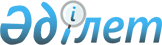 О внесении изменений и дополнений в некоторые законодательные акты Республики Казахстан по вопросам технического регулирования, предпринимательства, совершенствования системы государственного управления и платежейЗакон Республики Казахстан от 30 декабря 2020 года № 397-VI ЗРК.
      Статья 1. Внести изменения и дополнения в следующие законодательные акты Республики Казахстан:
      1. В Гражданский кодекс Республики Казахстан (Особенная часть) от 1 июля 1999 года (Ведомости Парламента Республики Казахстан, 1999 г., № 16-17, ст.642; № 23, ст.929; 2000 г., № 3-4, ст.66; № 10, ст.244; № 22, ст.408; 2001 г., № 23, ст.309; № 24, ст.338; 2002 г., № 10, ст.102; 2003 г., № 1-2, ст.7; № 4, ст.25; № 11, ст.56; № 14, ст.103; № 15, ст.138, 139; 2004 г., № 3-4, ст.16; № 5, ст.25; № 6, ст.42; № 16, ст.91; № 23, ст.142; 2005 г., № 21-22, ст.87; № 23, ст.104; 2006 г., № 4, ст.24, 25; № 8, ст.45; № 11, ст.55; № 13, ст.85; 2007 г., № 3, ст.21; № 4, ст.28; № 5-6, ст.37; № 8, ст.52; № 9, ст.67; № 12, ст.88; 2009 г., № 2-3, ст.16; № 9-10, ст.48; № 17, ст.81; № 19, ст.88; № 24, ст.134; 2010 г., № 3-4, ст.12; № 5, ст.23; № 7, ст.28; № 15, ст.71; № 17-18, ст.112; 2011 г., № 3, ст.32; № 5, ст.43; № 6, ст.50, 53; № 16, ст.129; № 24, ст.196; 2012 г., № 2, ст.13, 14, 15; № 8, ст.64; № 10, ст.77; № 12, ст.85; № 13, ст.91; № 14, ст.92; № 20, ст.121; № 21-22, ст.124; 2013 г., № 4, ст.21; № 10-11, ст.56; № 15, ст.82; 2014 г., № 1, ст.9; № 4-5, ст.24; № 11, ст.61, 69; № 14, ст.84; № 19-I, 19-II, ст.96; № 21, ст.122; № 23, ст.143; 2015 г., № 7, ст.34; № 8, ст.42, 45; № 13, ст.68; № 15, ст.78; № 19-I, ст.100; № 19-II, ст.102; № 20-VII, ст.117, 119; № 22-I, ст.143; № 22-II, ст.145; № 22-III, ст.149; № 22-VI, ст.159; № 22-VII, ст.161; 2016 г., № 7-I, ст.49; № 7-II, ст.53; № 8-I, ст.62; № 12, ст.87; № 24, ст.126; 2017 г., № 4, ст.7; № 13, ст.45; № 21, ст.98; 2018 г., № 11, ст.37; № 13, ст.41; № 14, ст.44; № 15, ст.47, 50; № 19, ст.62; 2019 г., № 2, ст.6; № 7, ст.37; № 15-16, ст.67; № 19-20, ст.86; № 23, ст.103; № 24-I, ст.118; 2020 г., № 12, ст.63; № 14, ст.72; № 19-20, ст.81; Закон Республики Казахстан от 19 декабря 2020 года "О внесении изменений и дополнений в некоторые законодательные акты Республики Казахстан по вопросам оказания услуг по предоставлению персонала", опубликованный в газетах "Егемен Қазақстан" и "Казахстанская правда" 20 декабря 2020 г.):
      1) подпункт 1) части третьей пункта 1 статьи 740 после слов "на банковских счетах," дополнить словами "и (или) электронные деньги, находящиеся на электронных кошельках электронных денег,";
      2) подпункт 1) части второй статьи 741 после слов "на банковских счетах," дополнить словами "и (или) электронные деньги, находящиеся на электронных кошельках электронных денег,".
      2. В Водный кодекс Республики Казахстан от 9 июля 2003 года (Ведомости Парламента Республики Казахстан, 2003 г., № 17, ст.141; 2004 г., № 23, ст.142; 2006 г., № 1, ст.5; № 3, ст.22; № 15, ст.95; 2007 г., № 1, ст.4; № 2, ст.18; № 19, ст.147; № 24, ст.180; 2008 г., № 6-7, ст.27; № 23, ст.114; № 24, ст.129; 2009 г., № 2-3, ст.15; № 15-16, ст.76; № 18, ст.84; 2010 г., № 1-2, ст.5; № 5, ст.23; № 24, ст.146; 2011 г., № 1, ст.2, 7; № 5, ст.43; № 6, ст.50; № 11, ст.102; № 16, ст.129; 2012 г., № 3, ст.27; № 14, ст.92; № 15, ст.97; № 21-22, ст.124; 2013 г., № 9, ст.51; № 14, ст.72, 75; № 15, ст.79, 82; № 16, ст.83; 2014 г., № 1, ст.4; № 2, ст.10; № 7, ст.37; № 10, ст.52; № 19-I, 19-II, ст.96; № 21, ст.122; № 23, ст.143; 2015 г., № 11, ст.57; № 19-II, ст.103; № 20-IV, ст.113; 2016 г., № 6, ст.45; № 7-II, ст.56; № 8-II, ст.72; 2017 г., № 3, ст.6; № 12, ст.34; № 14, ст.51, 54; № 23-V, ст.113; 2018 г., № 10, ст.32; № 19, ст.62; № 24, ст.93; 2019 г., № 8, ст.45; № 19-20, ст.86; № 21-22, ст.91; 2020 г., № 13, ст.67):
      1) в оглавлении заголовок статьи 85 изложить в следующей редакции:
      "Статья 85. Стандартизация и подтверждение соответствия в области использования и охраны водного фонда, водоснабжения и водоотведения";
      2) подпункт 43-1) статьи 1 изложить в следующей редакции:
      "43-1) нормативы качества воды – количественные показатели предельных гидрохимической, микробиологической, физической характеристик воды, которые должны быть соблюдены для достижения целевых показателей состояния поверхностных водных объектов;";
      3) в пункте 4 статьи 53 слово "аттестованными" заменить словом "аккредитованными";
      4) в пункте 3 статьи 56 слово "стандарты" заменить словом "нормативы";
      5) статью 85 изложить в следующей редакции:
      "Статья 85. Стандартизация и подтверждение соответствия в области использования и охраны водного фонда, водоснабжения и водоотведения
      1. Национальные стандарты в области использования и охраны водного фонда, водоснабжения и водоотведения разрабатываются и утверждаются в порядке, установленном законодательством Республики Казахстан в сфере стандартизации.
      2. Подтверждение соответствия требованиям национальных и межгосударственных стандартов в отношении индивидуальных бытовых и групповых технических средств очистки и обеззараживания воды, а также используемых в системах питьевого водоснабжения материалов, реагентов, технологических процессов, оборудования и иных средств осуществляется в соответствии с законодательством Республики Казахстан в области технического регулирования.".
      3. В Бюджетный кодекс Республики Казахстан от 4 декабря 2008 года (Ведомости Парламента Республики Казахстан, 2008 г., № 21, ст.93; 2009 г., № 23, ст.112; № 24, ст.129; 2010 г., № 5, ст.23; № 7, ст.29, 32; № 15, ст.71; № 24, ст.146, 149, 150; 2011 г., № 2, ст.21, 25; № 4, ст.37; № 6, ст.50; № 7, ст.54; № 11, ст.102; № 13, ст.115; № 15, ст.125; № 16, ст.129; № 20, ст.151; № 24, ст.196; 2012 г., № 1, ст.5; № 2, ст.16; № 3, ст.21; № 4, ст.30, 32; № 5, ст.36, 41; № 8, ст.64; № 13, ст.91; № 14, ст.94; № 18-19, ст.119; № 23-24, ст.125; 2013 г., № 2, ст.13; № 5-6, ст.30; № 8, ст.50; № 9, ст.51; № 10-11, ст.56; № 13, ст.63; № 14, ст.72; № 15, ст.81, 82; № 16, ст.83; № 20, ст.113; № 21-22, ст.114; 2014 г., № 1, ст.6; № 2, ст.10, 12; № 4-5, ст.24; № 7, ст.37; № 8, ст.44; № 11, ст.63, 69; № 12, ст.82; № 14, ст.84, 86; № 16, ст.90; № 19-I, 19-II, ст.96; № 21, ст.122; № 22, ст.128, 131; № 23, ст.143; 2015 г., № 2, ст.3; № 11, ст.57; № 14, ст.72; № 15, ст.78; № 19-I, ст.100; № 19-II, ст.106; № 20-IV, ст.113; № 20-VII, ст.117; № 21-I, ст.121, 124; № 21-II, ст.130, 132; № 22-I, ст.140, 143; № 22-ІІ, ст.144; № 22-V, ст.156; № 22-VI, ст.159; № 23-II, ст.172; 2016 г., № 7-II, ст.53; № 8-I, ст.62; № 12, ст.87; № 22, cт.116; № 23, cт.119; № 24, cт.126; 2017 г., № 4, ст.7; № 6, ст.11; № 9, ст.18; № 10, ст.23; № 13, ст.45; № 14, ст.51; № 15, ст.55; № 20, ст.96; № 22-III, ст.109; № 23-III, ст.111; № 23-V, ст.113; № 24, ст.115; 2018 г., № 1, ст.2; № 7-8, ст.22; № 9, ст.31; № 10, ст.32; № 12, ст.39; № 14, ст.42; № 15, ст.47, 50; № 16, ст.55; № 19, ст.62; № 22, ст.82, 83; № 24, ст.93; 2019 г., № 1, ст.4; № 5-6, ст.27; № 7, ст.37, 39; № 8, ст.45; № 15-16, ст.67; № 19-20, ст.86; № 23, ст.99, 106; № 24-I, ст.118, 119; 2020 г., № 9, ст.31; № 10, ст.39, 44; № 11, ст.54; № 12, ст.61, 63; № 14, ст.68, 75; № 16, ст.77):
      в пункте 1 статьи 209 и пункте 2 статьи 210 слова ", определенных в период действия чрезвычайного положения" исключить.
      4. В Уголовно-процессуальный кодекс Республики Казахстан от 4 июля 2014 года (Ведомости Парламента Республики Казахстан, 2014 г., № 15-I, 15-II, ст.88; № 19-I, 19-II, ст.96; № 21, ст.122; 2015 г., № 20-VII, ст.115; № 21-III, ст.137; № 22-V, ст.156; № 22-VI, ст.159; 2016 г., № 7-II, ст.55; № 8-II, ст.67; № 12, ст.87; № 23, ст.118; № 24, ст.126, 129; 2017 г., № 1-2, ст.3; № 8, ст.16; № 14, ст.50, 53; № 16, ст.56; № 21, ст.98, 102; № 24, ст.115; 2018 г., № 1, ст.2; № 10, ст.32; № 16, ст.53, 56; № 23, ст.91; № 24, ст.93; 2019 г., № 2, ст.6; № 7, ст.36; № 19-20, ст.86; № 23, ст.103; № 24-I, ст.118, 119; № 24-II, ст.120; 2020 г., № 9, ст.29; № 10, ст.44; № 12, ст.63; № 16, ст.77; № 19-20, ст.81; Закон Республики Казахстан от 16 ноября 2020 года "О внесении изменений и дополнений в некоторые законодательные акты Республики Казахстан по вопросам охраны Государственной границы Республики Казахстан и национальной безопасности", опубликованный в газетах "Егемен Қазақстан" и "Казахстанская правда" 17 ноября 2020 г.; Закон Республики Казахстан от 19 декабря 2020 года "О внесении изменений и дополнений в некоторые законодательные акты Республики Казахстан по вопросам урегулирования сроков задержания при выдворении лиц за пределы Республики Казахстан", опубликованный в газетах "Егемен Қазақстан" и "Казахстанская правда" 20 декабря 2020 г.; Закон Республики Казахстан от 19 декабря 2020 года "О внесении изменений и дополнений в некоторые законодательные акты Республики Казахстан по вопросам усиления защиты прав граждан в уголовном процессе и противодействия коррупции", опубликованный в газетах "Егемен Қазақстан" и "Казахстанская правда" 20 декабря 2020 г.):
      в абзаце втором части седьмой статьи 161 слова "находящиеся на банковских счетах, предназначенных для зачисления пособий и социальных выплат," заменить словами "находящиеся на банковских счетах, и (или) электронные деньги, находящиеся на электронных кошельках электронных денег, предназначенных для зачисления пособий и социальных выплат,".
      5. В Предпринимательский кодекс Республики Казахстан от 29 октября 2015 года (Ведомости Парламента Республики Казахстан, 2015 г., № 20-II, 20-III, cт.112; 2016 г., № 1, ст.4; № 6, ст.45; № 7-II, ст.55; № 8-I, ст.62, 65; № 8-II, ст.72; № 12, ст.87; № 23, ст.118; № 24, ст.124, 126; 2017 г., № 9, ст.21; № 14, ст.50, 51; № 22-III, ст.109; № 23-III, ст.111; № 23-V, ст.113; № 24, ст.115; 2018 г., № 10, ст.32; № 11, ст.37; № 14, ст.44; № 15, ст.46, 49, 50; № 19, ст.62; № 22, ст.82, 83; № 24, ст.94; 2019 г., № 2, ст.6; № 5-6, ст.27; № 7, ст.37, 39; № 8, ст.45; № 15-16, ст.67; № 19-20, ст.86; № 21-22, ст.90, 91; № 23, ст.108; № 24-I, ст.118; № 24-II, ст.123, 124; 2020 г., № 9, ст.33; № 10, ст.39, 44; № 11, ст.59; № 12, ст.61; № 13, ст.67; № 14, ст.68; № 16, ст.77; Закон Республики Казахстан от 19 декабря 2020 года "О внесении изменений и дополнений в некоторые законодательные акты Республики Казахстан по вопросам оказания услуг по предоставлению персонала", опубликованный в газетах "Егемен Қазақстан" и "Казахстанская правда" 20 декабря 2020 г.):
      1) оглавление дополнить заголовком статьи 131-1 следующего содержания:
      "Статья 131-1. Единый день отчета";
      2) подпункты 2) и 3) части третьей пункта 1 статьи 84 исключить;
      3) статью 90 дополнить подпунктами 2-3), 2-4) и 2-5) следующего содержания:
      "2-3) организацию и проведение Единого дня отчета;
      2-4) государственный контроль за соблюдением размера торговой надбавки на социально значимые продовольственные товары;
      2-5) государственный контроль за соблюдением размера вознаграждения, установленного законодательством Республики Казахстан о регулировании торговой деятельности;";
      4) статьи 113 и 114 изложить в следующей редакции:
      "Статья 113. Государственное регулирование в области технического регулирования
      Государственное регулирование в области технического регулирования заключается в установлении и исполнении обязательных требований к продукции, в том числе зданиям и сооружениям, процессам проектирования (включая изыскания), производства, строительства, монтажа, наладки, эксплуатации, хранения, перевозки, реализации и утилизации, связанным с требованиями к продукции, применении на добровольной основе требований к продукции, процессам и оказанию услуг, оценке соответствия и государственному контролю и надзору в соответствии с настоящим Кодексом и законодательством Республики Казахстан в области технического регулирования.
      Статья 114. Объекты технического регулирования
      Объектами технического регулирования являются:
      продукция, за исключением продукции гражданской авиации, продукции, используемой в целях защиты сведений, составляющих государственную тайну (государственные секреты) или относящихся к охраняемой в соответствии с законом иной информации ограниченного доступа, продукции, сведения о которой составляют государственную тайну (государственные секреты), продукции, для которой устанавливаются требования, связанные с обеспечением безопасности в области использования атомной энергии, продукции, бывшей в употреблении, ветеринарных препаратов, лекарственных средств, медицинских изделий (изделий медицинского назначения и медицинской техники);
      связанные с требованиями к продукции процессы проектирования (включая изыскания), производства, строительства, монтажа, наладки, эксплуатации, хранения, перевозки, реализации и утилизации;
      услуги в части добровольной сертификации, за исключением услуг в области ветеринарии, защиты и карантина растений, государственных, медицинских, образовательных, финансовых, банковских и других услуг, регулирование которых установлено иными законами Республики Казахстан, актами Президента Республики Казахстан и Правительства Республики Казахстан.";
      5) в статье 115 слова "осуществляющие деятельность на территории Республики Казахстан и" заменить словами "входящие в структуру государственной системы технического регулирования, и физические и юридические лица,";
      6) дополнить статьей 131-1 следующего содержания:
      "Статья 131-1. Единый день отчета
      1. В целях улучшения взаимодействия субъектов предпринимательства и государства ежегодно в последний четверг сентября проводится Единый день отчета органов контроля и надзора, за исключением Национального Банка Республики Казахстан и уполномоченного органа по регулированию, контролю и надзору финансового рынка и финансовых организаций, в порядке, определяемом уполномоченным органом по предпринимательству.
      2. Единым днем отчета является встреча в столице, городах республиканского значения и областных центрах по обсуждению с субъектами предпринимательства результатов осуществления государственного контроля и надзора и профилактике нарушений законодательства Республики Казахстан.";
      7) статью 139 дополнить подпунктом 10-1) следующего содержания:
      "10-1) в области технического регулирования в части выпуска в обращение продукции на ее соответствие требованиям технических регламентов;";
      8) в статье 141:
      часть шестнадцатую пункта 2 изложить в следующей редакции:
      "Внесение изменений в полугодовые графики проведения проверок осуществляется в порядке, определяемом Генеральной прокуратурой Республики Казахстан.";
      часть одиннадцатую пункта 3 дополнить подпунктом 2-1) следующего содержания:
      "2-1) если посещение связано с отбором образцов продукции по итогам профилактического контроля и надзора без посещения субъекта контроля и надзора, проводимых в соответствии с Законом Республики Казахстан "О техническом регулировании";";
      9) в части второй пункта 2 статьи 146 цифры "1), 3)" заменить цифрами "1), 2-1), 3)";
      10) в части второй пункта 1 статьи 147 цифры "1), 3)" заменить цифрами "1), 2-1), 3)";
      11) пункт 1-1 статьи 287 изложить в следующей редакции:
      "1-1. Юридическое лицо Республики Казахстан, реализующее специальный инвестиционный проект в рамках специального инвестиционного контракта, освобождается от обложения таможенными пошлинами при импорте технологического оборудования, комплектующих и запасных частей к нему в соответствии с законодательством Республики Казахстан.
      Освобождение от обложения таможенными пошлинами использованных сырья и (или) материалов, ввезенных юридическими лицами Республики Казахстан в рамках реализации специального инвестиционного проекта на основании специального инвестиционного контракта, осуществляется при завершении действия таможенной процедуры свободной таможенной зоны или свободного склада при условии идентификации таких сырья и материалов в полученном продукте и признания целевого использования условно выпущенных товаров.".
      6. В Гражданский процессуальный кодекс Республики Казахстан от 31 октября 2015 года (Ведомости Парламента Республики Казахстан, 2015 г., № 20-V, 20-VI, ст.114; 2016 г., № 7-II, ст.55; № 12, ст.87; 2017 г., № 1-2, ст.3; № 4, ст.7; № 8, ст.16; № 16, ст.56; № 21, ст.98; 2018 г., № 10, ст.32; № 13, ст.41; № 14, ст.44; № 16, ст.53; № 24, ст.93; 2019 г., № 2, ст.6; № 7, ст.36, 37; № 15-16, ст.67; № 23, ст.103; № 24-I, ст.118, 119; 2020 г., № 9, ст.31; № 11, ст.55; № 12, ст.63; № 13, ст.67; № 14, ст.68, 72; № 16, ст.77):
      в абзаце втором подпункта 1) части первой статьи 156 слова "пособия и социальные выплаты, выплачиваемые из государственного бюджета и (или) Государственного фонда социального страхования," заменить словами "пособия и социальные выплаты, выплачиваемые из государственного бюджета и (или) Государственного фонда социального страхования, находящиеся на банковских счетах и (или) на электронных кошельках электронных денег,".
      7. В Кодекс Республики Казахстан от 27 декабря 2017 года "О недрах и недропользовании" (Ведомости Парламента Республики Казахстан, 2017 г., № 23-IV, ст.112; 2018 г., № 10, ст.32; № 19, ст.62; 2019 г., № 7, ст.37; № 23, ст.103; № 24-II, ст.124; 2020 г., № 12, ст.61; № 13, ст.67):
      статью 61 дополнить подпунктом 1-2) следующего содержания:
      "1-2) разработки и утверждения технических регламентов;".
      8. В Закон Республики Казахстан от 31 августа 1995 года "О банках и банковской деятельности в Республике Казахстан" (Ведомости Верховного Совета Республики Казахстан, 1995 г., № 15-16, ст.106; Ведомости Парламента Республики Казахстан, 1996 г., № 2, ст.184; № 15, ст.281; № 19, ст.370; 1997 г., № 5, ст.58; № 13-14, ст.205; № 22, ст.333; 1998 г., № 11-12, ст.176; № 17-18, ст.224; 1999 г., № 20, ст.727; 2000 г., № 3-4, ст.66; № 22, ст.408; 2001 г., № 8, ст.52; № 9, ст.86; 2002 г., № 17, ст.155; 2003 г., № 5, ст.31; № 10, ст.51; № 11, ст.56, 67; № 15, ст.138, 139; 2004 г., № 11-12, ст.66; № 15, ст.86; № 16, ст.91; № 23, ст.140; 2005 г., № 7-8, ст.24; № 14, ст.55, 58; № 23, ст.104; 2006 г., № 3, ст.22; № 4, ст.24; № 8, ст.45; № 11, ст.55; № 16, ст.99; 2007 г., № 2, ст.18; № 4, ст.28, 33; 2008 г., № 17-18, ст.72; № 20, ст.88; № 23, ст.114; 2009 г., № 2-3, ст.16, 18, 21; № 17, ст.81; № 19, ст.88; № 24, ст.134; 2010 г., № 5, ст.23; № 7, ст.28; № 17-18, ст.111; 2011 г., № 3, ст.32; № 5, ст.43; № 6, ст.50; № 12, ст.111; № 13, ст.116; № 14, ст.117; № 24, ст.196; 2012 г., № 2, ст.15; № 8, ст.64; № 10, ст.77; № 13, ст.91; № 20, ст.121; № 21-22, ст.124; № 23-24, ст.125; 2013 г., № 10-11, ст.56; № 15, ст.76; 2014 г., № 1, ст.9; № 4-5, ст.24; № 6, ст.27; № 10, ст.52; № 11, ст.61; № 12, ст.82; № 19-I, 19-II, ст.94, 96; № 21, ст.122; № 22, ст.131; № 23, ст.143; 2015 г., № 8, ст.45; № 13, ст.68; № 15, ст.78; № 16, ст.79; № 20-IV, ст.113; № 20-VII, ст.115; № 21-II, ст.130; № 21-ІІІ, ст.137; № 22-I, ст.140, 143; № 22-ІІІ, ст.149; № 22-V, ст.156; № 22-VI, ст.159; 2016 г., № 6, ст.45; № 7-II, ст.55; № 8-I, ст.65; № 12, ст.87; № 22, ст.116; № 24, ст.126; 2017 г., № 4, ст.7; № 9, ст.21; № 13, ст.45; № 21, ст.98; № 22-III, ст.109; № 23-III, ст.111; № 24, ст.115; 2018 г., № 10, ст.32; № 13, ст.41; № 14, ст.44; № 15, ст.47; 2019 г., № 2, ст.6; № 7, ст.37; № 15-16, ст.67; № 21-22, ст.90; № 23, ст.103; № 24-I, ст.119; 2020 г., № 9, ст.31, 33; № 12, ст.61, 63; № 13, ст.67; № 14, ст.75):
      1) в части первой подпункта 1) пункта 2 статьи 36 слова "за исключением денег, получаемых заемщиком в виде пособий и социальных выплат," заменить словами "за исключением денег (электронных денег), получаемых заемщиком в виде пособий и социальных выплат,";
      2) подпункт 1) части второй пункта 1 статьи 51 после слов "на банковских счетах," дополнить словами "и (или) электронные деньги, находящиеся на электронных кошельках электронных денег,".
      9. В Закон Республики Казахстан от 5 апреля 1999 года "О специальном государственном пособии в Республике Казахстан" (Ведомости Парламента Республики Казахстан, 1999 г., № 8, ст.238; № 23, ст.925; 2000 г., № 23, ст.411; 2001 г., № 2, ст.14; 2002 г., № 6, ст.71; 2004 г., № 24, ст.157; 2005 г., № 23, ст.98; 2006 г., № 12, ст.69; 2007 г., № 20, ст.152; 2009 г., № 23, ст.111; 2012 г., № 4, ст.32; № 8, ст.64; 2014 г., № 6, ст.28; № 19-І, 19-II, ст.96; 2015 г., № 6, ст.27; № 19-II, ст.106; № 22-II, ст.145; 2016 г., № 7-І, ст.49; 2018 г., № 14, ст.42; № 22, ст.83; 2019 г., № 21-22, ст.90; № 23, ст.106; 2020 г., № 9, ст.31; № 12, ст.61):
      1) подпункт 1) статьи 1 после слов "денежная выплата" дополнить словами ", в том числе электронными деньгами,";
      2) пункт 3 статьи 3 после слов "выплаты денег" дополнить словами ", в том числе электронными деньгами на электронные кошельки электронных денег,".
      10. В Закон Республики Казахстан от 16 июля 1999 года "О государственном регулировании производства и оборота этилового спирта и алкогольной продукции" (Ведомости Парламента Республики Казахстан, 1999 г., № 20, ст.720; 2004 г., № 5, ст.27; № 23, ст.140, 142; 2006 г., № 23, ст.141; 2007 г., № 2, ст.18; № 12, ст.88; 2009 г., № 17, ст.82; 2010 г., № 15, ст.71; № 22, ст.128; 2011 г., № 11, ст.102; № 12, ст.111; 2012 г., № 15, ст.97; 2013 г., № 14, ст.72; 2014 г., № 10, ст.52; № 11, ст.65; № 19-I, 19-II, ст.96; 2015 г., № 19-I, ст.101; № 23-I, ст.169; 2016 г., № 22, ст.116; 2017 г., № 22-III, ст.109; 2018 г., № 24, ст.94; 2019 г., № 8, ст.45; № 19-20, ст.86; 2020 г., № 13, ст.67):
      1) в статье 1:
      подпункт 2) изложить в следующей редакции:
      "2) алкогольная продукция – пищевая продукция, изготовленная без использования или с использованием этилового спирта, произведенного из пищевого сырья, и (или) спиртосодержащей пищевой продукции с объемной долей этилового спирта более 0,5 процента, за исключением продукции, на которую не распространяются требования технического регламента Евразийского экономического союза (далее – технический регламент);";
      в подпункте 4-1) слова "(кроме пива и пивного напитка)" заменить словами "(кроме пивоваренной продукции)";
      в подпункте 7) слова "(кроме вина, пива и пивных напитков), остатках этилового спирта (кроме пива и пивных напитков)" заменить словами "(кроме винодельческой и пивоваренной продукции), остатках этилового спирта (кроме пивоваренной продукции)";
      в подпункте 8) слова "(кроме виноматериала, пива и пивного напитка)" заменить словами "(кроме вина наливом, пивоваренной продукции)";
      подпункты 9) и 12) исключить;
      подпункты 18-1) и 23) изложить в следующей редакции:
      "18-1) розлив пивоваренной продукции – способ розничной реализации пивоваренной продукции, не предусматривающий его транспортировку и хранение;";
      "23) этиловый спирт – продукция крепостью не менее 88 процентов, представляющая собой водный раствор этанола, произведенный методом спиртового брожения сахаро- и крахмалосодержащего сырья (за исключением фруктового) с последующей перегонкой и (или) брагоректификацией бражки или ректификацией этилового спирта-сырца, содержащий сопутствующие летучие примеси, а также полученный из головной фракции этилового спирта, изготовленной из пищевого сырья, и продуктов переработки, образующихся при производстве этилового спирта, водок, ликероводочных изделий;";
      в подпункте 24) слова "(кроме вина, пива и пивного напитка), остатках этилового спирта (кроме пива и пивного напитка)" заменить словами "(кроме винодельческой и пивоваренной продукции), остатках этилового спирта (кроме пивоваренной продукции)";
      2) подпункт 5) пункта 3 статьи 3 изложить в следующей редакции:
      "5) установление минимального процента использования производственной мощности и минимальных объемов производства для производителей этилового спирта и водок, водок особых, водок с защищенным наименованием места происхождения товара в соответствии с техническим регламентом;";
      3) подпункты 3) и 4) пункта 2 статьи 4 изложить в следующей редакции:
      "3) относит алкогольную продукцию к тому или иному виду в соответствии с техническим регламентом;
      4) разрабатывает и утверждает правила оснащения технологических линий производства этилового спирта и (или) алкогольной продукции контрольными приборами учета, их функционирования и осуществления учета, кроме производства вина наливом, а также пивоваренной продукции, производственная мощность которой ниже четырехсот тысяч декалитров в год;";
      4) статью 5 изложить в следующей редакции:
      "Статья 5. Виды алкогольной продукции
      Виды, категории, наименования и понятия алкогольной продукции определяются в соответствии с техническим регламентом.";
      5) в статье 7:
      пункт 4 изложить в следующей редакции: 
      "4. Для производства алкогольной продукции применяются этиловый спирт и пищевое сырье в соответствии с техническим регламентом.
      Этиловый спирт подразделяется на этиловый спирт-сырец и ректификованный этиловый спирт.";
      подпункты 1) и 2) пункта 5 изложить в следующей редакции:
      "1) производство этилового спирта и (или) алкогольной продукции без оснащения технологических линий контрольными приборами учета, кроме производства вина наливом, а также пивоваренной продукции, производственная мощность которой ниже четырехсот тысяч декалитров в год;
      2) производство этилового спирта и (или) алкогольной продукции с неисправными контрольными приборами учета, а равно со сверхнормативными отклонениями в учете, кроме производства вина наливом, а также пивоваренной продукции, производственная мощность которой ниже четырехсот тысяч декалитров в год;";
      пункт 10 изложить в следующей редакции:
      "10. Производство этилового спирта допускается при использовании не менее двадцати процентов от производственной мощности, указанной в паспорте производства.
      Производство водок, водок особых, водок с защищенным наименованием места происхождения товара допускается при использовании не менее сорока процентов от производственной мощности, указанной в паспорте производства, но не менее двадцати пяти тысяч декалитров в календарный квартал, за исключением календарного квартала, в течение которого получена (возобновлена) лицензия.";
      6) пункт 5 статьи 8 изложить в следующей редакции:
      "5. Маркировка всех видов алкогольной продукции должна производиться в соответствии с техническим регламентом.";
      7) в статье 9:
      подпункт 1) пункта 1 исключить;
      пункт 2 изложить в следующей редакции:
      "2. Запрещается оборот алкогольной продукции: 
      1) в жестяной таре (кроме пивоваренной продукции и слабоалкогольных напитков), в бутылке без этикетки и пластиковой емкости (за исключением розлива пивоваренной продукции конечному потребителю);
      2) в таре и упаковке, не установленных техническим регламентом;
      3) подлежащей маркировке учетно-контрольной маркой, без учетно-контрольной марки, а также с маркой неустановленного образца и (или) не поддающейся идентификации.";
      8) в статье 10:
      пункт 1 изложить в следующей редакции:
      "1. Импорт этилового спирта, вина наливом и дистиллята на территорию Республики Казахстан осуществляется при наличии лицензии на производство алкогольной продукции и внешнеторгового договора (контракта), приложения и (или) дополнения к нему.
      Импорт алкогольной продукции (кроме вина наливом и дистиллятов) на территорию Республики Казахстан осуществляется при наличии лицензии на осуществление деятельности по хранению и оптовой реализации алкогольной продукции, за исключением деятельности по хранению и оптовой реализации алкогольной продукции на территории ее производства, и внешнеторгового договора (контракта), приложения и (или) дополнения к нему.";
      в пункте 1-1:
      в части первой слова "пункте 1 статьи 5 настоящего Закона" заменить словами "техническом регламенте";
      часть вторую изложить в следующей редакции:
      "Безопасность ввозимых в Республику Казахстан этилового спирта и алкогольной продукции должна соответствовать техническим регламентам.";
      пункт 3 изложить в следующей редакции:
      "3. Запрещаются производство и переработка этилового спирта, вина наливом и дистиллята, а также производство алкогольной продукции на свободных складах.";
      9) статью 11 дополнить пунктом 1-1 следующего содержания:
      "1-1. Реализация конфискованного этилового спирта допускается только производителям этилового спирта и алкогольной продукции.".
      11. В Закон Республики Казахстан от 7 июня 2000 года "Об обеспечении единства измерений" (Ведомости Парламента Республики Казахстан, 2000 г., № 7, ст.165; 2004 г., № 11-12, ст.62; № 23, ст.142; 2006 г., № 3, ст.22; № 24, ст.148; 2008 г., № 15-16, ст.60; 2009 г., № 18, ст.84; 2010 г., № 5, ст.23; 2011 г., № 1, ст.2; № 11, ст.102; № 12, ст.111; 2012 г., № 14, ст.92; № 15, ст.97; 2013 г., № 14, ст.75; 2014 г., № 1, ст.4; № 10, ст.52; № 23, ст.143; 2015 г., № 20-IV, ст.113; 2018 г., № 19, ст.62; 2019 г., № 21-22, ст.91):
      1) подпункты 8) и 9) статьи 1 изложить в следующей редакции:
      "8) государственная система обеспечения единства измерений – совокупность объектов, государственных органов, физических и юридических лиц, осуществляющих деятельность в области обеспечения единства измерений;
      9) реестр государственной системы обеспечения единства измерений – электронная база данных объектов, участников работ и документов в области обеспечения единства измерений;";
      2) статью 6-2 дополнить подпунктами 21-1) и 21-2) следующего содержания:
      "21-1) утверждение перечня средств измерений, выпускаемых в обращение по результатам первичной поверки средств измерений;
      21-2) определение порядка по установлению соответствия количества фасованной изготовителем или продавцом продукции в упаковках любого вида, а также завезенной импортером расфасованной продукции при ее реализации и продукции, отчуждаемой при совершении торговых операций, в целях государственного метрологического контроля;";
      3) пункт 2 статьи 11-3 изложить в следующей редакции:
      "2. Методики калибровки средств измерений разрабатываются и утверждаются юридическими лицами, выполняющими калибровку, изготовителями, владельцами и (или) пользователями эталонов единиц величин и средств измерений.";
      4) часть вторую статьи 12 после слова "подлежат" дополнить словами "метрологической аттестации и";
      5) статью 17 дополнить пунктом 3-1 следующего содержания:
      "3-1. Средства измерений, включенные в перечень средств измерений, выпускаемых в обращение по результатам первичной поверки средств измерений, не подлежат испытаниям в целях утверждения типа и метрологической аттестации средств измерений.";
      6) пункт 2 статьи 19 исключить;
      7) статью 20 дополнить частью третьей следующего содержания:
      "Средства измерений, применяемые субъектами аккредитации, подлежат калибровке, за исключением применяемых при измерениях, к которым установлены метрологические требования перечнями измерений, относящихся к государственному регулированию, и нормативными правовыми актами.";
      8) пункт 1 статьи 20-1 после слова "стандартов" дополнить словами "(за исключением стандартов, разрабатываемых на основе международных и региональных стандартов с идентичной степенью соответствия)";
      9) в статье 22:
      пункт 1  изложить в следующей редакции:
      "1. Объектами государственного метрологического контроля являются: 
      1) государственные эталоны единиц величин;
      2) эталоны единиц величин и средства измерений;
      3) стандартные образцы;
      4) нормативные правовые акты, технические регламенты;
      5) методики выполнения измерений и методики поверки средств измерений;
      6) количество продукции, отчуждаемой при совершении торговых операций; 
      7) количество фасованной продукции в упаковках любого вида при ее реализации.";
      пункт 3 исключить;
      10) статью 23 исключить; 
      11) статью 24 изложить в следующей редакции:
      "Статья 24. Государственный метрологический контроль 
      1. Государственный метрологический контроль за объектами, указанными в пункте 1 статьи 22 настоящего Закона, осуществляется в форме внеплановой проверки и профилактического контроля в соответствии с Предпринимательским кодексом Республики Казахстан и настоящим Законом.
      2. Профилактический контроль без посещения за объектами, указанными в пункте 1 статьи 22 настоящего Закона, осуществляется в соответствии с Предпринимательским кодексом Республики Казахстан и настоящим Законом.
      Целями профилактического контроля без посещения субъекта контроля являются своевременное пресечение и недопущение нарушений, предоставление субъекту контроля права самостоятельного устранения нарушений, выявленных по результатам профилактического контроля без посещения субъекта контроля, и снижение на него административной нагрузки.
      Профилактический контроль без посещения субъекта контроля осуществляется путем изучения, анализа, сопоставления сведений, полученных из различных источников информации, в том числе на основе сведений: 
      1) представленных субъектами государственного контроля и надзора, государственными органами и иными организациями;
      2) полученных из информационных систем;
      3) полученных из средств массовой информации и иных открытых источников, обращений физических и юридических лиц.
      По итогам профилактического контроля без посещения субъекта контроля составляется рекомендация об устранении выявленных нарушений (далее – рекомендация) в срок не позднее пяти рабочих дней со дня выявления нарушений без возбуждения дела об административном правонарушении с обязательным разъяснением субъекту контроля способа устранения нарушений.
      Рекомендация должна быть вручена субъекту контроля лично под роспись или иным способом, подтверждающим факты отправки и получения.
      Рекомендация, направленная одним из нижеперечисленных способов, считается врученной субъекту контроля в следующих случаях:
      1) нарочно – с даты отметки в рекомендации о получении; 
      2) почтой – заказным письмом;
      3) электронным способом – с даты отправки на электронный адрес субъекта контроля. 
      Рекомендация по результатам профилактического контроля без посещения субъекта контроля должна быть исполнена в течение десяти рабочих дней со дня, следующего за днем ее вручения. 
      Субъект контроля в случае несогласия с нарушениями, указанными в рекомендации, вправе направить в территориальное подразделение ведомства уполномоченного органа, направившее рекомендацию, возражение в течение пяти рабочих дней со дня, следующего за днем ее вручения.
      Кратность проведения профилактического контроля без посещения субъекта контроля – ежемесячно не позднее 25 числа не более одного раза в месяц.
      Результаты профилактического контроля без посещения субъекта контроля подлежат учету в специальном журнале регистрации профилактического контроля без посещения, который должен быть пронумерован, прошнурован и скреплен печатью территориального подразделения ведомства уполномоченного органа.
      3. Государственный метрологический контроль за объектами, указанными в пункте 1 статьи 22 настоящего Закона, осуществляется:
      1) для определения фактического выполнения метрологических требований, установленных перечнями измерений, относящихся к государственному регулированию, и нормативными правовыми актами;
      2) в целях проверки правильности определения массы, объема, расхода или других величин, характеризующих количество отчуждаемой продукции;
      3) в целях проверки соответствия количества содержащейся в упаковке продукции величине, обозначенной на упаковке.";
      12) в статье 28:
      пункт 1 изложить в следующей редакции:
      "1. Государственный метрологический контроль осуществляют должностные лица ведомства уполномоченного органа и его территориальных подразделений в соответствии с законами Республики Казахстан.
      К должностным лицам, осуществляющим государственный метрологический контроль, относятся:
      1) Главный государственный инспектор Республики Казахстан по государственному контролю – руководитель ведомства уполномоченного органа;
      2) заместители Главного государственного инспектора Республики Казахстан по государственному контролю – заместители руководителя ведомства уполномоченного органа;
      3) главные территориальные государственные инспекторы по государственному контролю – руководители территориальных подразделений ведомства уполномоченного органа;
      4) заместители главных территориальных государственных инспекторов по государственному контролю – заместители руководителей территориальных подразделений ведомства уполномоченного органа и (или) руководители их структурных подразделений;
      5) государственные инспекторы по государственному контролю – специалисты по государственному контролю территориальных подразделений ведомства уполномоченного органа.";
      пункт 2 исключить;
      подпункт 6) пункта 3 изложить в следующей редакции:
      "6) составлять, выдавать обязательные для исполнения рекомендации, предписания об устранении нарушений законодательства Республики Казахстан об обеспечении единства измерений;";
      пункт 4 исключить.
      12. В Закон Республики Казахстан от 19 января 2001 года "О зерне" (Ведомости Парламента Республики Казахстан, 2001 г., № 2, ст.12; № 15-16, ст.232; 2003 г., № 19-20, ст.148; 2004 г., № 23, ст.142; 2006 г., № 1, ст.5; № 24, ст.148; 2007 г., № 2, ст.18; № 3, ст.20; № 9, ст.67; № 18, ст.145; 2008 г., № 13-14, ст.58; № 20, ст.89; 2009 г., № 18, ст.84; № 24, ст.129; 2010 г., № 5, ст.23; № 15, ст.71; 2011 г., № 1, ст.2; № 11, ст.102; № 12, ст.111; 2012 г., № 2, ст.14; № 14, ст.94; № 15, ст.97; № 21-22, ст.124; 2013 г., № 9, ст.51; № 14, ст.75; 2014 г., № 1, ст.4; № 4-5, ст.24; № 10, ст.52; № 19-I, 19-II, ст.96; № 21, ст.122; № 23, ст.143; 2015 г., № 11, ст.52; № 20-IV, ст.113; № 23-II, ст.172; 2016 г., № 7-II, ст.55; № 8-II, ст.68; 2018 г., № 10, ст.32; № 19, ст.62; 2019 г., № 19-20, ст.86; № 24-I, ст.118; Закон Республики Казахстан от 21 декабря 2020 года "О внесении дополнений в Закон Республики Казахстан "О зерне", опубликованный в газетах "Егемен Қазақстан" и "Казахстанская правда" 22 декабря 2020 г.):
      по всему тексту слова "подтверждению соответствия" и "Подтверждение соответствия" заменить соответственно словами "оценке соответствия" и "Оценка соответствия".
      13. В Закон Республики Казахстан от 23 января 2001 года "О местном государственном управлении и самоуправлении в Республике Казахстан" (Ведомости Парламента Республики Казахстан, 2001 г., № 3, ст.17; № 9, ст.86; № 24, ст.338; 2002 г., № 10, ст.103; 2004 г., № 10, ст.56; № 17, ст.97; № 23, ст.142; № 24, ст.144; 2005 г., № 7-8, ст.23; 2006 г., № 1, ст.5; № 13, ст.86, 87; № 15, ст.92, 95; № 16, ст.99; № 18, ст.113; № 23, ст.141; 2007 г., № 1, ст.4; № 2, ст.14; № 10, ст.69; № 12, ст.88; № 17, ст.139; № 20, ст.152; 2008 г., № 21, ст.97; № 23, ст.114, 124; 2009 г., № 2-3, ст.9; № 24, ст.133; 2010 г., № 1-2, ст.2; № 5, ст.23; № 7, ст.29, 32; № 24, ст.146; 2011 г., № 1, ст.3, 7; № 2, ст.28; № 6, ст.49; № 11, ст.102; № 13, ст.115; № 15, ст.118; № 16, ст.129; 2012 г., № 2, ст.11; № 3, ст.21; № 5, ст.35; № 8, ст.64; № 14, ст.92; № 23-24, ст.125; 2013 г., № 1, ст.2, 3; № 8, ст.50; № 9, ст.51; № 14, ст.72, 75; № 15, ст.81; № 20, ст.113; № 21-22, ст.115; 2014 г., № 2, ст.10; № 3, ст.21; № 7, ст.37; № 8, ст.49; № 10, ст.52; № 11, ст.67; № 12, ст.82; № 14, ст.84, 86; № 19-I, 19-II, ст.94, 96; № 21, ст.118, 122; № 22, ст.131; 2015 г., № 9, ст.46; № 19-I, ст.101; № 19-II, ст.103; № 21-I, ст.121, 124, 125; № 21-II, ст.130, 132; № 22-I, ст.140; № 22-V, ст.154, 156, 158; 2016 г., № 6, ст.45; № 7-I, ст.47, 49; № 8-II, ст.72; № 23, ст.118; 2017 г., № 3, ст.6; № 8, ст.16; № 13, ст.45; № 15, ст.55; № 16, ст.56; 2018 г., № 12, ст.39; № 16, ст.56; № 21, ст.72; № 22, ст.83; № 24, ст.93; 2019 г., № 1, ст.4; № 7, ст.37, 39; № 19-20, ст.86; № 21-22, ст.91; № 23, ст.103, 108; № 24-I, ст.119; 2020 г., № 9, ст.33; № 10, ст.39; № 13, ст.67; № 16, ст.77):
      1) пункт 1 статьи 27 дополнить подпунктами 14-3) и 14-4) следующего содержания:
      "14-3) осуществляет государственный контроль за безопасной эксплуатацией аттракционов, оборудования для детских игровых площадок;
      14-4) осуществляет государственный контроль за безопасной эксплуатацией спортивного оборудования, предназначенного для занятий массовым спортом;";
      2) пункт 1 статьи 31 дополнить подпунктами 27-2) и 27-3) следующего содержания:
      "27-2) осуществляет государственный контроль за безопасной эксплуатацией аттракционов, оборудования для детских игровых площадок;
      27-3) осуществляет государственный контроль за безопасной эксплуатацией спортивного оборудования, предназначенного для занятий массовым спортом;".
      14. В Закон Республики Казахстан от 17 июля 2001 года "О государственной адресной социальной помощи" (Ведомости Парламента Республики Казахстан, 2001 г., № 17-18, ст.247; 2004 г., № 23, ст.142; 2007 г., № 3, ст.20; № 10, ст.69; № 20, ст.152; 2009 г., № 1, ст.4; № 23, ст.117; 2011 г., № 10, ст.86; № 16, ст.128; 2012 г., № 2, ст.14; № 8, ст.64; 2013 г., № 14, ст.72; 2014 г., № 19-І, 19-II, ст.96; 2015 г., № 6, ст.27; № 10, ст.50; № 19-II, ст.106; № 22-II, ст.145; № 22-V, ст.158; 2016 г., № 7-І, ст.49; 2017 г., № 12, ст.36; 2018 г., № 7-8, ст.22; № 14, ст.42; № 22, ст.83; № 24, ст.93; 2019 г., № 7, ст.39; № 23, ст.106; 2020 г., № 10, ст.39; № 13, ст.67):
      в статье 1:
      подпункт 9) после слов "денежных выплат" дополнить словами ", в том числе электронными деньгами на электронные кошельки электронных денег,";
      подпункт 10) после слов "денежной выплаты" дополнить словами ", в том числе электронными деньгами на электронные кошельки электронных денег,".
      15. В Закон Республики Казахстан от 12 апреля 2004 года "О регулировании торговой деятельности" (Ведомости Парламента Республики Казахстан, 2004 г., № 6, ст.44; 2006 г., № 1, ст.5; № 3, ст.22; № 23, ст.141; 2009 г., № 17, ст.80; № 18, ст.84; № 24, ст.129; 2010 г., № 15, ст.71; 2011 г., № 2, ст.26; № 11, ст.102; 2012 г., № 2, ст.11, 14; № 15, ст.97; 2013 г., № 14, ст.75; № 15, ст.81; № 21-22, ст.114; 2014 г., № 1, ст.4; № 10, ст.52; № 19-I, 19-II, ст.96; № 23, ст.143; 2015 г., № 11, ст.52; № 19-I, ст.101; № 20-IV, ст.113; 2016 г., № 8-II, ст.70; № 12, ст.87; 2017 г., № 12, ст.34; № 22-III, ст.109; № 23-III, ст.111; 2018 г., № 10, ст.32; № 19, ст.62; 2019 г., № 1, ст.4; № 7, ст.37; № 15-16, ст.67; № 19-20, ст.86; 2020 г., № 11, ст.59):
      1) в статье 1:
      дополнить подпунктами 14-2) и 18-1) следующего содержания:
      "14-2) мера по соображениям безопасности – мера, вводимая третьей стороной в отношении импорта из Республики Казахстан и затрагивающая интересы национальной безопасности;";
      "18-1) разрешительный документ – документ, выдаваемый участнику внешнеторговой деятельности на право ввоза и (или) вывоза отдельных видов товаров (лицензия, акт государственного контроля, заключение, нотификация, разрешение);";
      подпункты 19) и 20) исключить;
      дополнить подпунктами 21-1), 40-1) и 40-2) следующего содержания:
      "21-1) экспертная организация – юридическое лицо, имеющее в штате эксперта-аудитора по определению страны происхождения товара, статуса товара Евразийского экономического союза или иностранного товара, осуществляющее работы по проведению экспертизы происхождения товара, статуса товара Евразийского экономического союза или иностранного товара;";
      "40-1) сертификат о происхождении товара – документ, свидетельствующий о стране происхождения товара, статусе товара Евразийского экономического союза или иностранного товара;
      40-2) эксперты-аудиторы по определению страны происхождения товара, статуса товара Евразийского экономического союза или иностранного товара – физические лица, аттестованные в порядке, определяемом уполномоченным органом;";
      2) пункт 2 статьи 5 дополнить подпунктом 9) следующего содержания:
      "9) применение мер, вводимых исходя из интересов национальной безопасности.";
      3) статью 7 дополнить подпунктами 7-2), 7-3), 7-4) и 15-4) следующего содержания:
      "7-2) разрабатывает и утверждает правила по определению страны происхождения товара, статуса товара Евразийского экономического союза или иностранного товара, выдаче сертификата о происхождении товара и отмене его действия, а также устанавливает формы сертификата по определению страны происхождения товара;
      7-3) осуществляет верификацию (проверку) обоснованности выдачи сертификатов о происхождении товара, достоверности содержащихся в них сведений и выполнения изготовителями критериев определения страны происхождения товаров на основании запросов уполномоченных органов страны ввоза товара в порядке, предусмотренном правилами по определению страны происхождения товара, статуса товара Евразийского экономического союза или иностранного товара, выдаче сертификата о происхождении товара и отмене его действия;
      7-4) осуществляет верификацию (проверку) обоснованности регистрации экспортеров в информационных системах стран ввоза товара в целях подтверждения страны происхождения товаров в порядке, определенном уполномоченным органом;";
      "15-4) утверждает требования к экспертам-аудиторам по определению страны происхождения товара, статуса товара Евразийского экономического союза или иностранного товара, перечень документов, подтверждающих соответствие им, а также порядок аттестации, продления действия аттестатов экспертов-аудиторов по определению страны происхождения товара, статуса товара Евразийского экономического союза или иностранного товара по согласованию с уполномоченным органом в сфере разрешений и уведомлений и уполномоченным органом в сфере информатизации;";
      4) часть первую статьи 8 дополнить подпунктами 7-1) и 7-2) следующего содержания:
      "7-1) осуществляют государственный контроль за соблюдением размера торговой надбавки на социально значимые продовольственные товары;
      7-2) осуществляют государственный контроль за соблюдением размера вознаграждения, установленного законодательством Республики Казахстан о регулировании торговой деятельности;";
      5) статью 16 изложить в следующей редакции:
      "Статья 16. Таможенно-тарифное регулирование внешнеторговой деятельности
      1. К мерам таможенно-тарифного регулирования внешнеторговой деятельности относится применение:
      1) таможенных пошлин;
      2) тарифных льгот;
      3) тарифных преференций;
      4) тарифных квот.
      2. По запросу уполномоченного органа центральные государственные органы Республики Казахстан в пределах своей компетенции представляют необходимые для целей применения мер таможенно-тарифного регулирования внешнеторговой деятельности сведения, в том числе содержащие конфиденциальную информацию.
      Информация предоставляется в порядке, определяемом совместными нормативными правовыми актами, если принятие таких актов предусмотрено законодательством Республики Казахстан.";
      6) статью 17 дополнить пунктами 3 и 4 следующего содержания:
      "3. По запросу уполномоченного органа центральные государственные органы Республики Казахстан в пределах своей компетенции представляют необходимые для целей применения мер нетарифного регулирования внешнеторговой деятельности сведения, в том числе содержащие конфиденциальную информацию.
      Информация предоставляется в порядке, определяемом совместными актами, если принятие таких актов предусмотрено законодательством Республики Казахстан.
      4. Меры нетарифного регулирования вводятся на срок не более шести месяцев с даты их введения, за исключением мер, вводимых на основании пункта 1 статьи 18 настоящего Закона на срок, необходимый для устранения экономических последствий.";
      7) статьи 18-1 и 18-2 изложить в следующей редакции:
      "Статья 18-1. Разрешительный порядок
      1. Разрешительный порядок ввоза и (или) вывоза товаров реализуется посредством введения лицензирования или применения иных административных мер регулирования внешнеторговой деятельности путем выдачи разрешительных документов.
      2. Разрешительный порядок вводится и отменяется уполномоченным органом или центральными государственными органами в пределах своей компетенции по согласованию с уполномоченным органом.
      Статья 18-2. Ответные меры
      Правительство Республики Казахстан в целях эффективной защиты экономических интересов Республики Казахстан на основании предложений центральных государственных органов вводит ответные меры в случае, если третья сторона или государство – член Евразийского экономического союза:
      1) не выполняет принятые по международным договорам обязательства в отношении Республики Казахстан;
      2) предпринимает меры, которые нарушают экономические интересы Республики Казахстан, в том числе меры, которые необоснованно закрывают (ограничивают) казахстанским товарам (услугам, капиталу, рабочей силе) доступ на рынок третьей стороны или государства – члена Евразийского экономического союза либо иным образом необоснованно их дискриминируют.";
      8) дополнить статьями 18-4 и 18-5 следующего содержания:
      "Статья 18-4. Меры, вводимые исходя из интересов национальной безопасности
      1. Правительство Республики Казахстан по предложению уполномоченного органа вправе вводить меры, предусмотренные статьями 16 – 21 настоящего Закона, в целях соблюдения интересов национальной безопасности.
      2. Меры, указанные в пункте 1 настоящей статьи, вводятся по результатам проведенного уполномоченным органом анализа по определению воздействия импорта товаров на национальную безопасность.
      3. Порядок взаимодействия государственных органов Республики Казахстан при введении мер, вводимых исходя из интересов национальной безопасности, указанных в пункте 1 настоящей статьи, определяется Правительством Республики Казахстан.
      Статья 18-5. Экспертная организация и эксперты-аудиторы по определению страны происхождения товара, статуса товара Евразийского экономического союза или иностранного товара
      1. Экспертная организация удостоверяет и выдает акты экспертиз о происхождении товара, определении статуса товара Евразийского экономического союза или иностранного товара, составленные экспертами-аудиторами по определению страны происхождения товара, статуса товара Евразийского экономического союза или иностранного товара, за исключением актов экспертиз о происхождении товара на экспорт и реэкспорт.
      2. Эксперты-аудиторы по определению страны происхождения товара, статуса товара Евразийского экономического союза или иностранного товара проходят аттестацию в уполномоченном органе и осуществляют свою деятельность в составе одной экспертной организации.
      3. Эксперты-аудиторы по определению страны происхождения товара, статуса товара Евразийского экономического союза или иностранного товара при обнаружении фактов фальсификации и (или) недостоверности в сведениях, содержащихся в заявке и представленных документах заявителя, обязаны отказать в составлении актов экспертиз о происхождении товара, определении статуса товара Евразийского экономического союза или иностранного товара.
      4. Эксперты-аудиторы по определению страны происхождения товара, статуса товара Евразийского экономического союза или иностранного товара и экспертные организации за нарушение правил по определению страны происхождения товара, статуса товара Евразийского экономического союза или иностранного товара, выдаче сертификата о происхождении товара и отмене его действия несут ответственность в соответствии с законами Республики Казахстан.";
      9) в статье 22:
      заголовок изложить в следующей редакции: 
      "Статья 22. Торговые меры и меры по соображениям безопасности";
      пункт 2 после слов "торговых мер" дополнить словами "и мер по соображениям безопасности";
      10) статью 22-3 дополнить частью второй следующего содержания:
      "Информация, в том числе конфиденциального характера, передача которой осуществляется в связи с членством Республики Казахстан в ВТО, в том числе предоставленная государственными органами в пределах их компетенции, направляется уполномоченным органом в рабочие и консультативные органы ВТО в соответствии с правилами отнесения сведений к служебной информации ограниченного распространения и работы с ней, определяемыми Правительством Республики Казахстан.";
      11) главу 4 дополнить статьей 22-5 следующего содержания:
      "Статья 22-5. Взаимодействие по вопросам, связанным с членством Республики Казахстан в Евразийском экономическом союзе
      1. Координация взаимодействия государственных органов и организаций, государственных органов, непосредственно подчиненных и подотчетных Президенту Республики Казахстан, субъектов квазигосударственного сектора, Национальной палаты предпринимателей Республики Казахстан с Евразийской экономической комиссией по вопросам участия Республики Казахстан в Евразийском экономическом союзе осуществляется уполномоченным органом.
      Формирование позиции Правительства Республики Казахстан по вопросам участия в Евразийском экономическом союзе, а также взаимодействие центральных исполнительных органов, государственных органов, непосредственно подчиненных и подотчетных Президенту Республики Казахстан, субъектов квазигосударственного сектора и Национальной палаты предпринимателей Республики Казахстан с Евразийской экономической комиссией осуществляются в порядке, определяемом Правительством Республики Казахстан. 
      2. Квалификационный отбор кандидатов на замещение вакантных должностей директоров и заместителей директоров департаментов Евразийской экономической комиссии осуществляется в соответствии с порядком, определяемым Правительством Республики Казахстан.
      Квалификационный отбор кандидатов на занятие вакантных должностей сотрудников Евразийской экономической комиссии осуществляется в соответствии с порядком, определяемым уполномоченным органом.
      В отношении кандидатов, указанных в частях первой и второй настоящего пункта, не применяются нормы Закона Республики Казахстан "О государственной службе Республики Казахстан" в части прикомандирования государственных служащих.
      3. Информация, в том числе конфиденциального характера, передача которой осуществляется в связи с членством Республики Казахстан в Евразийском экономическом союзе, в том числе предоставленная государственными органами в пределах их компетенции, направляется уполномоченным органом в рабочие и консультативные органы Евразийской экономической комиссии в соответствии с правилами отнесения сведений к служебной информации ограниченного распространения и работы с ней, определяемыми Правительством Республики Казахстан.".
      16. В Закон Республики Казахстан от 28 июня 2005 года "О государственных пособиях семьям, имеющим детей" (Ведомости Парламента Республики Казахстан, 2005 г., № 12, ст.44; 2007 г., № 24, ст.178; 2009 г., № 23, ст.111; 2013 г., № 1, ст.3; № 14, ст.72; 2014 г., № 6, ст.28; № 19-І, 19-II, ст.96; 2015 г., № 6, ст.27; № 19-II, ст.106; № 22-II, ст.145; 2017 г., № 12, ст.36; 2018 г., № 14, ст.42; 2019 г., № 7, ст.39; № 21-22, ст.90; № 23, ст.106; 2020 г., № 10, ст.38, 39; № 12, ст.61; № 13, ст.67):
      1) подпункт 1) статьи 1 после слов "денежные выплаты" дополнить словами ", в том числе электронными деньгами,";
      2) подпункт 3) статьи 3-2 дополнить словами ", в том числе электронными деньгами на электронные кошельки электронных денег".
      17. В Закон Республики Казахстан от 21 июля 2007 года "О безопасности пищевой продукции" (Ведомости Парламента Республики Казахстан, 2007 г., № 17, ст.133; 2009 г., № 18, ст.86; 2011 г., № 1, ст.2, 7; № 11, ст.102; № 12, ст.111; 2012 г., № 2, ст.16; 2013 г., № 14, ст.75; 2014 г., № 1, ст.4; № 19-I, 19-II, ст.96; № 23, ст.143; 2015 г., № 20-IV, ст.113; № 22-VII, ст.161; 2016 г., № 8-II, ст.70; 2018 г., № 10, ст.32; № 19, ст.62; 2019 г., № 19-20, ст.86; 2020 г., № 10, ст.44):
      1) подпункты 9) и 10) статьи 1 исключить;
      2) абзацы шестой и седьмой подпункта 5) статьи 5 исключить;
      3) в статье 6:
      часть первую пункта 2 дополнить подпунктом 3-1) следующего содержания:
      "3-1) осуществление государственного контроля и надзора соответствия пищевой продукции требованиям технических регламентов в области безопасности пищевой продукции на стадии ее реализации, за исключением процедур, подлежащих ветеринарно-санитарному контролю и надзору;";
      пункт 4 исключить;
      4) статью 13 изложить в следующей редакции: 
      "Статья 13. Требования к безопасности пищевой продукции специального назначения
      1. К пищевой продукции специального назначения относятся: 
      1) специализированная пищевая продукция для питания спортсменов, беременных и кормящих женщин; 
      2) пищевая продукция диетического лечебного и диетического профилактического питания, в том числе для детского питания.
      2. Пищевая продукция специального назначения должна: 
      1) отвечать требованиям, установленным законодательством Республики Казахстан о безопасности пищевой продукции и техническими регламентами, предъявляемым к пищевой продукции специального назначения; 
      2) удовлетворять физиологические потребности соответствующих групп покупателей (потребителей); 
      3) соответствовать по пищевой, биологической и энергетической ценности информации, указанной на таре (упаковке).";
      5) в пункте 2 статьи 16 слова "пунктом 3 статьи 13 настоящего Закона" заменить словами "техническим регламентом в области безопасности пищевой продукции";
      6) статью 17 исключить;
      7) статью 18 изложить в следующей редакции:
      "Статья 18. Требования к безопасности пищевой продукции при ее хранении и транспортировке
      1. Хранение и транспортировка пищевой продукции должны осуществляться в условиях, обеспечивающих ее безопасность, в соответствии с требованиями, установленными техническими регламентами о безопасности пищевой продукции.
      2. В случае, если при хранении и (или) транспортировке пищевой продукции допущено нарушение, приведшее к приобретению ею опасных свойств, она направляется на соответствующую экспертизу, по результатам которой утилизируется или уничтожается.";
      8) пункт 2 статьи 25 изложить в следующей редакции:
      "2. Производственный контроль безопасности пищевой продукции осуществляется в соответствии с требованиями технических регламентов.";
      9) статьи 29 и 30 изложить в следующей редакции: 
      "Статья 29. Оценка соответствия 
      Оценка соответствия процессов производства (изготовления), хранения, перевозки (транспортировки), реализации и утилизации пищевой продукции осуществляется на соответствие требованиям технического регламента в области безопасности пищевой продукции и (или) технических регламентов на отдельные виды пищевой продукции.
      Статья 30. Идентификация пищевой продукции
      Идентификация пищевой продукции осуществляется в соответствии с правилами идентификации объектов технического регулирования, установленными техническими регламентами Евразийского экономического союза, в том числе на отдельные виды пищевой продукции.".
      18. В Закон Республики Казахстан от 21 июля 2007 года "О безопасности химической продукции" (Ведомости Парламента Республики Казахстан, 2007 г., № 17, ст.134; 2009 г., № 18, ст.84; 2010 г., № 5, ст.23; 2011 г., № 1, ст.2; № 11, ст.102; 2012 г., № 15, ст.97; 2013 г., № 14, ст.75; 2014 г., № 1, ст.4; № 7, ст.37; № 10, ст.52; № 19-I, 19-II, ст.96; № 23, ст.143; 2015 г., № 20-IV, ст.113; 2018 г., № 23, ст.88):
      1) пункт 7 статьи 17 изложить в следующей редакции:
      "7. Требования к применению упаковок для перевозки химической продукции на различных видах транспорта устанавливаются соответствующими техническими регламентами.";
      2) статью 18 изложить в следующей редакции:
      "Статья 18. Требования к маркировке химической продукции
      Вся опасная химическая продукция подлежит предупредительной маркировке, оповещающей о ее опасных свойствах. 
      Перечень стандартных символов опасности, которые должны указываться при предупредительной маркировке химической продукции, устанавливается в соответствии с национальным или межгосударственным стандартом.".
      19. В Закон Республики Казахстан от 21 июля 2007 года "О безопасности машин и оборудования" (Ведомости Парламента Республики Казахстан, 2007 г., № 17, ст.137; 2009 г., № 18, ст.84; 2010 г., № 5, ст.23; 2011 г., № 1, ст.2; № 11, ст.102; 2012 г., № 15, ст.97; 2014 г., № 7, ст.37; № 19-I, 19-II, ст.96; № 23, ст.143; 2015 г., № 20-IV, ст.113; 2018 г., № 10, ст.32; № 19, ст.62):
      пункт 1 статьи 14 дополнить частью второй следующего содержания:
      "Ввод в эксплуатацию и техническое освидетельствование аттракционов осуществляются в соответствии с национальным стандартом.".
      20. В Закон Республики Казахстан от 21 июля 2007 года "О безопасности игрушек" (Ведомости Парламента Республики Казахстан, 2007 г., № 17, ст.138; 2009 г., № 18, ст.84; 2011 г., № 1, ст.2; № 11, ст.102; № 12, ст.111; 2013 г., № 9, ст.51; 2014 г., № 19-I, 19-II, ст.96; 2015 г., № 20-IV, ст.113; 2018 г., № 10, ст.32):
      подпункт 3) пункта 2 статьи 5 исключить.
      21. В Закон Республики Казахстан от 5 июля 2008 года "Об аккредитации в области оценки соответствия" (Ведомости Парламента Республики Казахстан, 2008 г., № 15-16, ст.59; 2009 г., № 15-16, ст.74; № 18, ст.84; 2010 г., № 5, ст.23; 2011 г., № 1, ст.2; № 11, ст.102; 2012 г., № 14, ст.92, 95; № 15, ст.97; 2014 г., № 1, ст.4; № 10, ст.52; № 23, ст.143; 2015 г., № 20-IV, ст.113; 2016 г., № 6, ст.45; 2018 г., № 19, ст.62):
      1) в преамбуле слова "подтверждению соответствия, испытательных, поверочных, калибровочных лабораторий (центров), юридических лиц, осуществляющих метрологическую аттестацию методик выполнения измерений, а также связанные с ними иные отношения в области оценки соответствия" заменить словами "оценке соответствия, а также связанные с ними отношения";
      2) в статье 1:
      дополнить подпунктом 3-1) следующего содержания:
      "3-1) Совет по аккредитации – постоянно действующий консультативно-совещательный орган, созданный в целях стратегического развития системы аккредитации, обеспечения открытости и доступности информации в области аккредитации;";
      подпункты 4) и 13) изложить в следующей редакции:
      "4) орган по аккредитации – республиканское государственное предприятие, осуществляющее деятельность по аккредитации и являющееся членом международных организаций по аккредитации;";
      "13) субъект аккредитации – орган по оценке соответствия, прошедший аккредитацию в порядке, установленном настоящим Законом;";
      дополнить подпунктами 13-1), 13-2), 13-3) и 13-4) следующего содержания:
      "13-1) мониторинг деятельности субъекта аккредитации – совокупность мер по сбору, обработке, анализу и использованию сведений и информации о деятельности субъектов аккредитации на предмет соответствия критериям аккредитации, осуществляемых органом по аккредитации в соответствии с настоящим Законом;
      13-2) схема аккредитации – правила и процессы, относящиеся к аккредитации органов по оценке соответствия, к которым применяются идентичные требования;
      13-3) оценка – процесс, осуществляемый органом по аккредитации с целью определения компетентности заявителя (субъекта аккредитации) на основе документов по стандартизации и в соответствии с законодательством Республики Казахстан;
      13-4) техника оценки – метод, используемый органом по аккредитации для проведения оценки в соответствии с документами по стандартизации, в том числе международных организаций по аккредитации, членом которых является орган по аккредитации;";
      подпункт 14) исключить;
      дополнить подпунктом 14-1) следующего содержания:
      "14-1) калибровочная лаборатория (центр) – юридическое лицо или структурное подразделение юридического лица, действующее от его имени, осуществляющее калибровку средств измерений;";
      подпункт 15) изложить в следующей редакции:
      "15) свидетельская оценка – наблюдение органом по аккредитации за органом по оценке соответствия, выполняющим деятельность по оценке соответствия в пределах своей области аккредитации;";
      подпункт 15-2) исключить;
      подпункт 21) изложить в следующей редакции:
      "21) оценка соответствия – прямое или косвенное определение соблюдения требований, предъявляемых к объекту оценки соответствия;";
      дополнить подпунктом 21-1) следующего содержания:
      "21-1) орган по оценке соответствия – юридическое лицо или его структурное подразделение, осуществляющее работы по оценке соответствия;";
      подпункт 22) изложить в следующей редакции:
      "22) объекты оценки соответствия – объекты, определенные техническими регламентами и (или) документами по стандартизации, подлежащие подтверждению соответствия, исследованиям, испытаниям, измерениям, поверке, калибровке, аттестации и иным видам оценки;";
      3) подпункт 5) статьи 4 изложить в следующей редакции:
      "5) эксперты-аудиторы по аккредитации, подтверждению соответствия, технические эксперты.";
      4) подпункты 2) и 2-1) статьи 5 исключить;
      5) в статье 6:
      подпункт 1-1) исключить;
      подпункт 1-2) изложить в следующей редакции:
      "1-2) представляет интересы Республики Казахстан в международных и региональных организациях по аккредитации;";
      дополнить подпунктом 1-3) следующего содержания:
      "1-3) создает Совет по аккредитации, разрабатывает и утверждает его состав и положение о нем;";
      6) в статье 7:
      дополнить пунктом 1-1 следующего содержания:
      "1-1. Орган по аккредитации должен соответствовать следующим требованиям: 
      1) иметь в штате экспертов-аудиторов по аккредитации; 
      2) являться членом международных организаций по аккредитации; 
      3) не являться аффилированным лицом с субъектами аккредитации.";
      пункт 2 изложить в следующей редакции:
      "2. Орган по аккредитации: 
      1) вправе: 
      привлекать экспертов-аудиторов по аккредитации, подтверждению соответствия, технических экспертов и других лиц, обладающих специальными знаниями, к участию в проведении работ по аккредитации; 
      участвовать в работе международных (региональных) негосударственных и неправительственных организаций по аккредитации; 
      организовывать сравнительные испытания и сличения результатов поверки и калибровки средств измерений;
      определять порядок, критерии и условия применения техник оценок;
      проводить плановые и внеплановые оценки;
      проводить мониторинг деятельности субъектов аккредитации на предмет соответствия критериям аккредитации;
      проводить аттестацию экспертов-аудиторов по аккредитации; 
      2) обязан: 
      установить формы аттестата аккредитации, приложений к аттестатам аккредитации, знака аккредитации; 
      проводить работы по аккредитации с соблюдением порядка, установленного настоящим Законом;
      не допускать разглашения сведений, составляющих коммерческую или иную охраняемую законом тайну, ставших известными при проведении работ по аккредитации;
      вести реестр субъектов аккредитации; 
      вести и поддерживать интернет-ресурс, официально опубликовывать на нем реестр субъектов аккредитации, размещать нормативные правовые акты по аккредитации в области оценки соответствия;
      в случае отзыва аттестата аккредитации или прекращения постаккредитационного договора в течение трех рабочих дней письменно уведомить об этом уполномоченный орган; 
      рассматривать заявки о переоформлении аттестата аккредитации, актуализации материалов аккредитации; 
      рассматривать жалобы и апелляции и принимать по ним решения, размещать на интернет-ресурсе информацию о принятых решениях;
      отзывать, возвращать аттестат аккредитации и обращаться в суд с заявлением об аннулировании аттестата аккредитации по основаниям и в порядке, которые предусмотрены настоящим Законом;
      представлять ежеквартально результаты плановых и внеплановых оценок, а также мониторинга деятельности субъекта аккредитации в уполномоченный орган; 
      обеспечить исполнение вступившего в законную силу постановления по делу об административном правонарушении, вынесенного судом, ведомством уполномоченного органа и его территориальными подразделениями касательно приостановления, лишения аттестата аккредитации путем внесения сведений в реестр субъектов аккредитации;
      соответствовать требованиям международного нормативного документа, регламентирующего деятельность органа по аккредитации;
      обеспечить внедрение и применение документов специализированных международных организаций, устанавливающих общие критерии и правила в области аккредитации и оценки соответствия.";
      7) дополнить статьей 7-1 следующего содержания:
      "Статья 7-1. Мониторинг деятельности субъектов аккредитации
      1. Мониторинг деятельности субъектов аккредитации осуществляется путем наблюдения органом по аккредитации за результатами оказанных субъектами аккредитации работ, услуг и процессов в области аккредитации.
      2. В случае установления нарушения критериев аккредитации по результатам мониторинга деятельности субъектов аккредитации принимаются меры в соответствии с настоящим Законом.
      3. Правила осуществления мониторинга деятельности субъектов аккредитации утверждаются уполномоченным органом.";
      8) в статье 8:
      заголовок изложить в следующей редакции:
      "Статья 8. Заявители и субъекты аккредитации";
      дополнить пунктами 3-1 и 3-2 следующего содержания:
      "3-1. Заявитель вправе: 
      1) по результатам обследования по месту нахождения обращаться в орган по аккредитации о продлении сроков устранения несоответствий с указанием обоснованных причин, но не более тридцати рабочих дней;
      2) подавать апелляции на решения органа по аккредитации в комиссию по апелляции.
      3-2. Заявитель обязан: 
      1) соблюдать и выполнять требования к аккредитации, установленные законодательством Республики Казахстан об аккредитации в области оценки соответствия, документами по стандартизации, а также документами международных организаций по аккредитации, членом которых является орган по аккредитации, в соответствии с которыми запрашивается или предоставляется аккредитация; 
      2) обеспечивать органу по аккредитации при проведении обследования по месту нахождения доступ к помещению (помещениям), оборудованию и информации;
      3) организовывать свидетельские оценки в соответствии с заявленной областью аккредитации.";
      в пункте 4:
      подпункты 2) и 3) изложить в следующей редакции:
      "2) обращаться в орган по аккредитации с заявлением о расширении или сокращении области аккредитации, повторной аккредитации, добровольном отзыве, возобновлении действия отозванного аттестата аккредитации и прекращении действия аттестата аккредитации;
      3) подавать апелляции на решения органа по аккредитации в комиссию по апелляции;";
      подпункт 4) исключить;
      в пункте 5:
      подпункт 6) изложить в следующей редакции:
      "6) обеспечивать проведение плановой (внеплановой) оценки и обследования на месте органом по аккредитации;";
      дополнить подпунктами 6-1), 6-2) и 10-1) следующего содержания:
      "6-1) обеспечивать доступ к помещению (помещениям), оборудованию, информации, в том числе присутствие персонала;
      6-2) обеспечивать проведение свидетельской оценки и произвести оплату стоимости работ по проведению оценки;";
      "10-1) обеспечивать доступ к информации, документам, отчетам, необходимым для аккредитации.";
      дополнить пунктом 6 следующего содержания:
      "6. Субъект аккредитации, выдавший документ об оценке соответствия на продукцию, не соответствующую требованиям технических регламентов и подлежащую изъятию в соответствии с законодательством Республики Казахстан в области технического регулирования, несет ответственность, установленную законами Республики Казахстан.";
      9) статью 11 изложить в следующей редакции:
      "Статья 11. Эксперты-аудиторы по аккредитации, подтверждению соответствия, технические эксперты
      1. Эксперты-аудиторы по аккредитации, подтверждению соответствия, технические эксперты участвуют в проведении работ по аккредитации в соответствии с настоящим Законом.
      2. Эксперты-аудиторы по аккредитации, подтверждению соответствия, технические эксперты осуществляют свою деятельность на основе трудового либо гражданско-правового договора.";
      10) в части первой статьи 14:
      подпункт 4) изложить в следующей редакции:
      "4) отвечать требованиям нормативных документов, на соответствие которым они аккредитуются (аккредитованы) с учетом схемы аккредитации;";
      дополнить подпунктом 5) следующего содержания:
      "5) проводить работы по оценке соответствия в полном объеме и в пределах, утвержденных в области аккредитации.";
      11) в статье 15:
      в части первой пункта 1:
      подпункты 3) и 4) изложить в следующей редакции:
      "3) заявляемую область аккредитации;";
      "4) паспорт по заявленному направлению деятельности в области оценки соответствия;";
      дополнить подпунктом 6) следующего содержания:
      "6) положение о структурных подразделениях и их структуру.";
      в пункте 2 слова "1), 3), 4) и 5)" заменить словами "1), 3-1) и 4)";
      пункт 3 изложить в следующей редакции:
      "3. В случае, если заявка и (или) прилагаемые к ней документы не соответствуют установленной форме либо представлены не в полном объеме, а также в случае использования заявленного оборудования другой аккредитованной лабораторией орган по аккредитации в течение пяти рабочих дней, исчисляемых со дня их поступления, отказывает и возвращает заявителю документы с указанием причин возврата по почте либо вручает их представителю нарочно под роспись.";
      12) пункт 4 статьи 17 изложить в следующей редакции:
      "4. На основании заключения эксперта-аудитора по аккредитации орган по аккредитации принимает одно из следующих решений:
      1) об обследовании заявителя по месту нахождения;
      2) о необходимости устранения заявителем выявленных несоответствий.
      Уведомление о принятом решении направляется заявителю в течение трех рабочих дней с даты принятия решения органом по аккредитации.";
      13) абзац второй пункта 4 статьи 18 исключить;
      14) подпункт 4) пункта 2 статьи 20 изложить в следующей редакции:
      "4) порядок и сроки проведения плановых и внеплановых оценок, переоформления аттестата аккредитации, актуализации материалов аккредитации;";
      15) подпункты 6), 7) и 10) пункта 2 статьи 24 изложить в следующей редакции:
      "6) даты проведения и результаты плановых и внеплановых оценок;
      7) даты и основания отзыва и возобновления действия отозванного аттестата аккредитации;";
      "10) даты и основания приостановления действия и лишения аттестата аккредитации;";
      16) статью 25 изложить в следующей редакции:
      "Статья 25. Плановая и внеплановая оценки субъектов аккредитации
      1. Плановая и внеплановая оценки осуществляются на основании постаккредитационного договора. Первая плановая оценка проводится не позднее восемнадцати месяцев после даты первичной аккредитации.
      Последующие плановые оценки проводятся не позднее двадцати четырех месяцев с момента проведения предыдущей плановой оценки.
      В случае поступления обращения физического или юридического лица, сообщения государственного органа о допущении субъектом аккредитации нарушений критериев аккредитации либо выявления органом по аккредитации по результатам мониторинга деятельности субъекта аккредитации нарушений критериев аккредитации орган по аккредитации вправе провести внеплановую оценку.
      В случае подтверждения нарушений расходы по проведению внеплановой оценки, проведенной органом по аккредитации, возмещаются субъектом аккредитации, допустившим нарушения.
      2. Срок проведения плановой оценки субъекта аккредитации или его структурного подразделения, расположенного вне места нахождения самого субъекта аккредитации, устанавливается в зависимости от области аккредитации субъекта аккредитации и количества его структурных подразделений. Срок проведения внеплановой оценки не должен превышать три рабочих дня.
      3. Орган по аккредитации при проведении плановой или внеплановой оценки вправе запрашивать у субъекта аккредитации необходимые объяснения, документы и сведения.
      4. Результаты плановой и внеплановой оценок оформляются отчетом в двух экземплярах, в котором указываются:
      1) дата, время и место составления отчета; 
      2) дата и номер решения руководителя органа по аккредитации, на основании которого проведена плановая или внеплановая оценка;
      3) фамилии, имена, отчества (если они указаны в документах, удостоверяющих личность) экспертов-аудиторов по аккредитации, проводивших плановую и внеплановую оценки; 
      4) наименование субъекта аккредитации, фамилия, имя, отчество (если оно указано в документе, удостоверяющем личность), должность представителя субъекта аккредитации, присутствовавшего при проведении плановой или внеплановой оценки;
      5) дата, время и место проведения плановой или внеплановой оценки; 
      6) сведения о результатах оценки, в том числе выявленных несоответствиях и их характере; 
      7) рекомендации по устранению несоответствий и сроки их устранения;
      8) сведения об ознакомлении или отказе в ознакомлении с отчетом представителя субъекта аккредитации, его подпись или сведения об отказе от подписи.
      Один экземпляр отчета вручается представителю субъекта аккредитации. 
      Орган по аккредитации рассматривает отчет в течение десяти рабочих дней с момента его поступления и при отсутствии оснований для отзыва аттестата аккредитации либо направления собранных материалов в уполномоченный орган в порядке, предусмотренном пунктом 2 статьи 26 настоящего Закона, принимает информацию к сведению либо решение об устранении субъектом аккредитации выявленных несоответствий критериям аккредитации.";
      17) в статье 26:
      заголовок изложить в следующей редакции: 
      "Статья 26. Отзыв, прекращение и приостановление действия, лишение и аннулирование аттестата аккредитации";
      подпункт 3-1) части первой пункта 1 изложить в следующей редакции:
      "3-1) подтверждения фактов, указанных в жалобе либо сообщении государственного органа, о допущении субъектом аккредитации нарушений критериев аккредитации;";
      части третью и четвертую пункта 4 изложить в следующей редакции:
      "В случае необходимости подтверждения сведений об устранении выявленных несоответствий орган по аккредитации проводит внеплановую оценку в порядке, предусмотренном статьей 25 настоящего Закона.
      Решение о возобновлении либо отказе в возобновлении аттестата аккредитации или части области аккредитации принимается органом по аккредитации в течение десяти рабочих дней, исчисляемых со дня представления субъектом аккредитации сведений об устранении несоответствий, а в случаях проведения плановой и внеплановой оценок – со дня их окончания.";
      пункты 6 и 7 изложить в следующей редакции:
      "6. Аннулирование аттестата аккредитации производится судом в порядке, установленном законами Республики Казахстан, по заявлению органа по аккредитации в случае выявления предоставления заявителем или субъектом аккредитации ложной информации при получении аккредитации.
      7. Приостановление действия и лишение аттестата аккредитации осуществляются в соответствии с Кодексом Республики Казахстан об административных правонарушениях.";
      18) в статье 27:
      в пункте 1 слово "обжаловать" заменить словами "подавать апелляции на";
      пункты 2 и 3 изложить в следующей редакции:
      "2. Комиссия по апелляции является постоянно действующим органом и вправе принимать решения при участии в ее работе более половины ее членов.
      Состав комиссии по апелляции формируется органом по аккредитации. В состав комиссии по апелляции делегируются по три представителя от общественных объединений в области оценки соответствия и уполномоченного органа и один представитель от органа по аккредитации. Члены комиссии по апелляции, которые принимали участие при принятии решения органом по аккредитации, на которое подана апелляция, или имеющие отношение к заявителю или субъекту аккредитации, подавшему апелляцию, не участвуют при принятии решения комиссией по апелляции.
      3. Председатель комиссии по апелляции избирается большинством голосов ее членов.
      Секретарем комиссии по апелляции является работник органа по аккредитации, который не участвует при принятии решения комиссией по апелляции.
      Председатель комиссии по апелляции утверждает положение о комиссии по апелляции, руководит ее деятельностью, проводит заседание комиссии по апелляции, планирует ее работу.";
      в пункте 4:
      слово "жалобы" заменить словом "апелляции";
      после слова "заключение" дополнить словами ", которое принимается путем голосования,";
      в пункте 5 слово "жалобу" заменить словом "апелляцию";
      дополнить пунктом 7 следующего содержания:
      "7. Разрешение споров и жалоб, содержащих выражение неудовлетворенности действиями (бездействием) субъекта аккредитации или органа по аккредитации, а также их персонала, со стороны третьего лица производится в соответствии с настоящим Законом и иными законами Республики Казахстан.";
      19) статью 30 изложить в следующей редакции:
      "Статья 30. Государственный контроль за соблюдением законодательства Республики Казахстан об аккредитации в области оценки соответствия
      1. Государственный контроль за соблюдением органом по аккредитации законодательства Республики Казахстан об аккредитации в области оценки соответствия осуществляется в форме внеплановой проверки в соответствии с Предпринимательским кодексом Республики Казахстан.
      2. Государственный контроль за соблюдением субъектами аккредитации законодательства Республики Казахстан об аккредитации в области оценки соответствия осуществляется в форме внеплановой проверки и профилактического контроля в соответствии с Предпринимательским кодексом Республики Казахстан и настоящим Законом.
      3. Профилактический контроль без посещения за соблюдением субъектами аккредитации законодательства Республики Казахстан об аккредитации в области оценки соответствия осуществляется в соответствии с Предпринимательским кодексом Республики Казахстан и настоящим Законом.
      Целями профилактического контроля без посещения субъекта контроля являются своевременное пресечение и недопущение нарушений, предоставление субъекту контроля права самостоятельного устранения нарушений, выявленных по результатам профилактического контроля без посещения субъекта контроля, и снижение на него административной нагрузки.
      Профилактический контроль без посещения субъекта контроля осуществляется путем изучения, анализа, сопоставления сведений, полученных из различных источников информации, в том числе на основе сведений:
      1) представленных субъектами государственного контроля и надзора, государственными органами и иными организациями;
      2) полученных из информационных систем;
      3) полученных из средств массовой информации и иных открытых источников, обращений физических и юридических лиц.
      По итогам профилактического контроля без посещения субъекта контроля составляется рекомендация об устранении выявленных нарушений (далее – рекомендация) в срок не позднее пяти рабочих дней со дня выявления нарушений без возбуждения дела об административном правонарушении с обязательным разъяснением субъекту контроля способа устранения нарушений.
      Рекомендация должна быть вручена субъекту контроля лично под роспись или иным способом, подтверждающим факты отправки и получения.
      Рекомендация, направленная одним из нижеперечисленных способов, считается врученной субъекту контроля в следующих случаях:
      1) нарочно – с даты отметки в рекомендации о получении; 
      2) почтой – заказным письмом;
      3) электронным способом – с даты отправки на электронный адрес субъекта контроля. 
      Рекомендация по результатам профилактического контроля без посещения субъекта контроля должна быть исполнена в течение десяти рабочих дней со дня, следующего за днем ее вручения.
      Субъект контроля в случае несогласия с нарушениями, указанными в рекомендации, вправе направить в территориальное подразделение ведомства уполномоченного органа, направившее рекомендацию, возражение в течение пяти рабочих дней со дня, следующего за днем ее вручения.
      Кратность проведения профилактического контроля без посещения субъекта контроля – ежемесячно не позднее 25 числа не более одного раза в месяц.
      Результаты профилактического контроля без посещения субъекта контроля подлежат учету в специальном журнале регистрации профилактического контроля без посещения, который должен быть пронумерован, прошнурован и скреплен печатью территориального подразделения ведомства уполномоченного органа.".
      22. В Закон Республики Казахстан от 19 марта 2010 года "О государственной статистике" (Ведомости Парламента Республики Казахстан, 2010 г., № 5, ст.22; № 15, ст.71; 2011 г., № 11, ст.102; 2012 г., № 14, ст.95; № 21-22, ст.124; 2013 г., № 14, ст.72, 75; 2014 г., № 1, ст.4; № 19-I, 19-II, ст.94, 96; 2015 г., № 11, ст.52; № 20-IV, cт.113; 2017 г., № 22-III, ст.109; 2018 г., № 10, ст.32; № 19, ст.62; № 21, ст.72):
      пункт 5 статьи 8 изложить в следующей редакции:
      "5. Статистическая информация и базы данных, позволяющие прямо или косвенно установить респондента или определить первичные статистические данные о нем, являются конфиденциальными и могут распространяться только при наличии согласия респондента, за исключением сведений, указанных в частях второй и третьей настоящего пункта и в пункте 4 настоящей статьи.
      По запросу уполномоченного органа в области внешнеторговой деятельности и регулирования торговой деятельности сведения представляются для целей проводимых расследований в соответствии с законодательством Республики Казахстан о специальных защитных, антидемпинговых и компенсационных мерах по отношению к третьим странам и регулировании торговой деятельности.
      По запросу уполномоченного органа в области регулирования торговой деятельности сведения представляются для целей применения таможенно-тарифного и нетарифного регулирования внешнеторговой деятельности в соответствии с законодательством Республики Казахстан о регулировании торговой деятельности.
      Представленные сведения, указанные в частях второй и третьей настоящего пункта, могут передаваться уполномоченным органом в области внешнеторговой деятельности и регулирования торговой деятельности в Евразийскую экономическую комиссию, компетентным органам государств – членов Евразийского экономического союза, иностранных государств, союза иностранных государств в соответствии с законодательством Республики Казахстан о специальных защитных, антидемпинговых и компенсационных мерах по отношению к третьим странам и регулировании торговой деятельности.".
      23. В Закон Республики Казахстан от 2 апреля 2010 года "Об исполнительном производстве и статусе судебных исполнителей" (Ведомости Парламента Республики Казахстан, 2010 г., № 7, ст.27; № 24, ст.145; 2011 г., № 1, ст.3; № 5, ст.43; № 24, ст.196; 2012 г., № 6, ст.43; № 8, ст.64; № 13, ст.91; № 21-22, ст.124; 2013 г., № 2, ст.10; № 9, ст.51; № 10-11, ст.56; № 15, ст.76; 2014 г., № 1, ст.9; № 4-5, ст.24; № 6, ст.27; № 10, ст.52; № 14, ст.84; № 16, ст.90; № 19-I, 19-II, ст.94, 96; № 21, ст.122; № 22, ст.131; № 23, ст.143; № 24, ст.144; 2015 г., № 8, ст.42; № 19-II, ст.106; № 20-IV, ст.113; № 20-VII, ст.115; № 21-I, ст.128; № 21-III, ст.136; № 22-I, ст.143; № 22-VI, ст.159; № 23-II, ст.170; 2016 г., № 7-II, ст.55; № 12, ст.87; 2017 г., № 4, ст.7; № 16, ст.56; № 21, ст.98; № 22-III, ст.109; 2018 г., № 10, ст.32; № 13, ст.41; № 14, ст.44; № 15, ст.47; № 16, ст.56; № 22, ст.83; 2019 г., № 2, ст.6; № 15-16, ст.67; № 21-22, ст.91; № 23, ст.103, 106; № 24-I, ст.118; 2020 г., № 12, ст.63; № 13, ст.67; № 14, ст.68; № 16, ст.77):
      1) подпункт 1) части второй пункта 2 статьи 58 после слов "на банковских счетах," дополнить словами "и (или) электронные деньги, находящиеся на электронных кошельках электронных денег,";
      2) подпункт 1) части второй пункта 3 статьи 62 после слов "на банковских счетах," дополнить словами "и (или) электронные деньги, находящиеся на электронных кошельках электронных денег,".
      24. В Закон Республики Казахстан от 4 мая 2010 года "О защите прав потребителей" (Ведомости Парламента Республики Казахстан, 2010 г., № 9, ст.43; 2011 г., № 11, ст.102; 2014 г., № 1, ст.4; № 21, ст.122; № 22, ст.128; № 23, ст.143; 2015 г., № 20-IV, ст.113; № 22-VII, ст.161; 2016 г., № 7-II, ст.55; № 8-II, ст.70; 2018 г., № 10, ст.32; № 11, ст.36; № 19, ст.62; № 24, ст.94; 2019 г., № 1, ст.4; № 7, ст.37; 2020 г., № 11, ст.59; № 14, ст.75):
      в подпункте 14) статьи 1 слова "контрольный (товарный) чек" заменить словами "выданные в бумажной или электронной форме контрольный (товарный) чек".
      25. В Закон Республики Казахстан от 1 марта 2011 года "О государственном имуществе" (Ведомости Парламента Республики Казахстан, 2011 г., № 5, ст.42; № 15, ст.118; № 16, ст.129; № 17, ст.136; № 24, ст.196; 2012 г., № 2, ст.11, 16; № 4, ст.30, 32; № 5, ст.41; № 6, ст.43; № 8, ст.64; № 13, ст.91; № 14, ст.95; № 21-22, ст.124; 2013 г., № 2, ст.13; № 8, ст.50; № 9, ст.51; № 15, ст.82; № 16, ст.83; 2014 г., № 1, ст.9; № 2, ст.10, 12; № 4-5, ст.24; № 7, ст.37; № 12, ст.82; № 19-І, 19-II, ст.94, 96; № 22, ст.131; № 23, ст.143; 2015 г., № 8, ст.42; № 11, ст.57; № 14, ст.72; № 19-І, ст.99; № 19-II, ст.103, 105; № 20-IV, ст.113; № 20-VII, ст.117; № 21-І, ст.124; № 21-II, ст.130; № 21-III, ст.135; № 22-II, ст.145, 148; № 22-VI, ст.159; № 23-II, ст.170, 172; 2016 г., № 7-І, ст.47; № 7-II, ст.56; № 8-І, ст.62; № 24, ст.124; 2017 г., № 4, ст.7; № 9, ст.22; № 11, cт.29; № 13, ст.45; № 14, cт.51, 54; № 15, ст.55; № 20, ст.96; № 22-III, ст.109; 2018 г., № 1, ст.4; № 7-8, ст.22; № 10, ст.32; № 11, ст.37; № 15, ст.47; № 19, ст.62; № 22, ст.82; № 23, ст.91; 2019 г., № 2, ст.6; № 5-6, ст.27; № 7, ст.37, 39; № 8, ст.45, 46; № 15-16, ст.67; № 19-20, ст.86; № 21-22, ст.91; № 23, ст.103, 106, 108; № 24-I, ст.118, 119; 2020 г., № 9, ст.33; № 12, ст.61; № 14, ст.68; № 19-20, ст.81; Закон Республики Казахстан от 2 ноября 2020 года "О внесении изменений и дополнений в некоторые законодательные акты Республики Казахстан по вопросам культуры", опубликованный в газетах "Егемен Қазақстан" и "Казахстанская правда" 3 ноября 2020 г.; Закон Республики Казахстан от 16 ноября 2020 года "О внесении изменений и дополнений в некоторые законодательные акты Республики Казахстан по вопросам охраны Государственной границы Республики Казахстан и национальной безопасности", опубликованный в газетах "Егемен Қазақстан" и "Казахстанская правда" 17 ноября 2020 г.):
      подпункт 15) пункта 2 статьи 134 изложить в следующей редакции:
      "15) осуществления производственно-хозяйственной деятельности в области технического регулирования, обеспечения единства измерений, аккредитации, а также в сфере стандартизации;".
      26. В Закон Республики Казахстан от 4 июля 2013 года "О Национальной палате предпринимателей Республики Казахстан" (Ведомости Парламента Республики Казахстан, 2013 г., № 15, ст.80; 2014 г., № 12, ст.82; № 21, ст.122; № 23, ст.143; 2015 г., № 20-IV, ст.113; № 21-I, ст.128; № 22-V, ст.152; 2016 г., № 7-I, ст.47; № 7-II, ст.55; 2017 г., № 23-III, ст.111; 2018 г., № 10, ст.32; № 11, ст.36; № 19, ст.62; № 22, ст.82; № 24, ст.93; 2019 г., № 2, ст.6; № 8, ст.46; № 19-20, ст.86; 2020 г., № 9, ст.29):
      в статье 14:
      в подпункте 7) слова "технического регулирования" заменить словами "регулирования торговой деятельности";
      дополнить подпунктом 7-1) следующего содержания:
      "7-1) осуществляет регистрацию экспортеров в информационных системах стран ввоза в целях подтверждения страны происхождения товаров в порядке, определяемом уполномоченным органом в области регулирования торговой деятельности;";
      в подпункте 8) слова "государственным органом, осуществляющим государственное регулирование в области технического регулирования" заменить словами "уполномоченным органом в области регулирования торговой деятельности";
      в подпункте 9) слова "государственный орган, осуществляющий государственное регулирование в области технического регулирования," заменить словами "уполномоченный орган в области регулирования торговой деятельности";
      в подпункте 16) слова "технического регулирования" заменить словами "регулирования торговой деятельности".
      27. В Закон Республики Казахстан от 16 мая 2014 года "О разрешениях и уведомлениях" (Ведомости Парламента Республики Казахстан, 2014 г., № 9, ст.51; № 19-I, 19-II, ст.96; № 23, ст.143; 2015 г., № 2, ст.3; № 8, ст.45; № 9, ст.46; № 11, ст.57; № 16, ст.79; № 19-II, ст.103; № 20-IV, ст.113; № 21-I, ст.128; № 21-III, ст.135; № 22-II, ст.144, 145; № 22-V, ст.156, 158; № 22-VI, ст.159; № 23-I, ст.169; 2016 г., № 1, ст.2, 4; № 6, ст.45; № 7-I, ст.50; № 7-II, ст.53; № 8-I, ст.62; № 8-II, ст.68; № 12, ст.87; 2017 г., № 1-2, ст.3; № 4, ст.7; № 9, ст.21, 22; № 11, ст.29; № 12, ст.34; № 23-III, ст.111; № 23-V, ст.113; № 24, ст.115; 2018 г., № 10, ст.32; № 13, ст.41; № 14, ст.44; № 15, ст.47, 49; № 23, ст.91; № 24, ст.94; 2019 г., № 1, ст.4; № 2, ст.6; № 5-6, ст.27; № 7, ст.37, 39; № 8, ст.45; № 15-16, ст.67; № 19-20, ст.86; № 21-22, ст.90; № 23, ст.103, 108; № 24-II, ст.120; 2020 г., № 12, ст.61; № 14, ст.68, 72, 75; № 16, ст.77):
      1) подпункт 31) статьи 1 исключить;
      2) статью 37 изложить в следующей редакции:
      "Статья 37. Общие положения о разрешительных документах при экспорте и импорте
      1. Разрешительные документы применяются при экспорте и (или) импорте отдельных видов товаров, если это предусмотрено международными договорами, а также в отношении товаров введены:
      1) количественные ограничения;
      2) исключительное право;
      3) автоматическое лицензирование (наблюдение);
      4) разрешительный порядок;
      5) тарифная квота;
      6) импортная квота в качестве специальной защитной меры;
      7) специальная квота.
      Перечень товаров, экспорт и (или) импорт которых осуществляются на основании разрешительных документов в соответствии с международными договорами и разрешительных документов, которые выдаются государственными органами, устанавливается Правительством Республики Казахстан на основании Единого перечня товаров, к которым применяются запреты или ограничения на ввоз или вывоз государствами – членами Евразийского экономического союза в торговле с третьими странами, утвержденного решением соответствующего органа Евразийского экономического союза.
      Порядок и условия выдачи разрешительных документов устанавливаются в соответствии с международными договорами.
      2. Перечень продукции, подлежащей экспортному контролю, экспорт или импорт которой подлежит лицензированию, устанавливается Правительством Республики Казахстан на основании номенклатуры (списка) продукции, подлежащей экспортному контролю, в соответствии с международными режимами экспортного контроля и в целях обеспечения национальной безопасности.
      Лицензии и (или) приложения к лицензии в сфере импорта и экспорта продукции, подлежащей экспортному контролю, выдаются не позднее тридцати рабочих дней, за исключением случая, когда необходимо получение подтверждения проверки подлинности гарантийного обязательства страны-импортера, где лицензия выдается по получению такого подтверждения.
      3. Лицензия выдается на каждые товар или продукцию, подлежащие экспортному контролю, классифицируемые в соответствии с Единой товарной номенклатурой внешнеэкономической деятельности, в отношении которых введено лицензирование.
      4. Государственные органы, осуществляющие выдачу разрешительных документов на экспорт и (или) импорт товаров, в отношении которых применяются меры, указанные в подпунктах 1) – 7) части первой пункта 1 настоящей статьи, а также товары, в отношении которых они применяются, определяются в соответствии с Законом Республики Казахстан "О регулировании торговой деятельности".
      Выдача разрешительных документов на экспорт и (или) импорт товаров не должна иметь более ограничивающего или искажающего воздействия на экспорт или импорт товаров, чем цели, во исполнение которых данные ограничения были введены.
      5. Лицензиар выдает следующие виды лицензий:
      1) генеральная лицензия, предоставляющая участнику внешнеторговой деятельности право на экспорт и (или) импорт отдельного вида лицензируемого товара в определенном лицензией количестве;
      2) исключительная лицензия, предоставляющая участнику внешнеторговой деятельности исключительное право на экспорт и (или) импорт отдельного вида товара;
      3) разовая лицензия, выдаваемая участнику внешнеторговой деятельности на основании внешнеторговой сделки, предметом которой является лицензируемый товар, и предоставляющая право на экспорт и (или) импорт этого товара в определенном количестве.
      Выдача генеральных и разовых лицензий на экспорт и (или) импорт товаров осуществляется лицензиаром в случаях, предусмотренных решением соответствующего органа Евразийского экономического союза или уполномоченного органа в области регулирования торговой деятельности, или центрального государственного органа в пределах его компетенции по согласованию с уполномоченным органом в области регулирования торговой деятельности.
      Выдача исключительных лицензий на экспорт и (или) импорт товаров осуществляется лицензиаром в случаях, предусмотренных решением соответствующего органа Евразийского экономического союза или Правительства Республики Казахстан.
      На экспорт и (или) импорт продукции, подлежащей экспортному контролю, генеральные и исключительные лицензии не выдаются.
      6. Лицензиаты, получившие генеральные и исключительные лицензии, обязаны ежеквартально до пятнадцатого числа месяца, следующего за отчетным кварталом, представлять лицензиару отчет о ходе исполнения соответствующей лицензии.
      Лицензиаты, получившие разовые лицензии, в течение пятнадцати календарных дней по истечении срока действия лицензии обязаны предоставлять лицензиару информацию об исполнении лицензии.
      7. Период действия разовой лицензии не может превышать один год с даты начала ее действия. Срок действия разовой лицензии может быть ограничен сроком действия внешнеторгового договора (контракта) или сроком действия документа, являющегося основанием для выдачи лицензии.
      Для товаров, в отношении которых введены количественные ограничения экспорта и (или) импорта или импортная квота в качестве специальной защитной меры, или тарифная квота, период действия лицензии заканчивается в календарном году, на который установлена квота.
      Срок действия генеральной лицензии на экспорт и (или) импорт товаров не может превышать один год с даты начала ее действия, а для товаров, в отношении которых введены количественные ограничения экспорта и (или) импорта или тарифная квота, заканчивается в календарном году, на который установлена квота, если иное не оговорено решением соответствующего органа Евразийского экономического союза или уполномоченного органа в области регулирования торговой деятельности, или центрального государственного органа в пределах его компетенции по согласованию с уполномоченным органом в области регулирования торговой деятельности.
      Срок действия, порядок приостановления или прекращения действия исключительной лицензии в каждом конкретном случае устанавливаются решением соответствующего органа Евразийского экономического союза или Правительства Республики Казахстан.
      8. Порядок приостановления или прекращения действия лицензии на экспорт и импорт (кроме исключительной лицензии) устанавливается международным договором.
      9. Выдача разрешения на экспорт и (или) импорт товаров производится государственными органами, осуществляющими выдачу разрешительных документов, в случаях, предусмотренных решением соответствующего органа Евразийского экономического союза, или при введении мер, указанных в подпунктах 3) и 4) части первой пункта 1 настоящей статьи.
      Срок действия разрешения ограничивается календарным годом, в котором выдано разрешение.
      Участники внешнеторговой деятельности, получившие разрешение на экспорт и (или) импорт товаров, в течение пятнадцати календарных дней по истечении срока его действия обязаны предоставлять разрешительному органу информацию об исполнении разрешения на экспорт и (или) импорт товаров.";
      3) строку 41 приложения 1 изложить в следующей редакции:
      "
      4) в приложении 2:
      в строке 357 слова ", определению страны происхождения товара" исключить;
      дополнить строкой 357-1 следующего содержания:
      "
      28. В Закон Республики Казахстан от 3 июля 2014 года "О физической культуре и спорте" (Ведомости Парламента Республики Казахстан, 2014 г., № 14, ст.85; № 19-I, 19-II, ст.96; 2015 г., № 10, ст.50; № 20-IV, ст.113; № 22-I, cт.140; 2016 г., № 2, ст.9; 2017 г., № 10, ст.23; № 16, ст.56; 2018 г., № 10, ст.32; № 24, ст.93; 2019 г., № 7, ст.36; № 21-22, ст.91; № 23, ст.99):
      1) в статье 8:
      пункт 1 дополнить подпунктом 1-1) следующего содержания:
      "1-1) осуществляет государственный контроль за безопасной эксплуатацией спортивного оборудования, предназначенного для занятий массовым спортом;";
      пункт 2 дополнить подпунктом 1-1) следующего содержания:
      "1-1) осуществляет государственный контроль за безопасной эксплуатацией спортивного оборудования, предназначенного для занятий массовым спортом;";
      2) статью 39 дополнить пунктом 2-1 следующего содержания:
      "2-1. Эксплуатация и монтаж спортивного оборудования, предназначенного для занятий массовым спортом, осуществляются согласно требованиям национальных стандартов.".
      29. В Закон Республики Казахстан от 14 января 2016 года "О драгоценных металлах и драгоценных камнях" (Ведомости Парламента Республики Казахстан, 2016 г., № 1, ст.3; 2018 г., № 10, ст.32; № 14, ст.44; № 19, ст.62; 2019 г., № 21-22, ст.90):
      1) в статье 6:
      подпункт 4) пункта 1 исключить;
      пункты 5, 5-1, 5-2, 5-3, 5-4, 5-5, 5-6 и 5-7 изложить в следующей редакции:
      "5. Государственный контроль в сфере реализации ювелирных и других изделий осуществляется уполномоченным органом в области технического регулирования в форме внеплановой проверки и профилактического контроля с посещением субъекта (объекта) контроля в соответствии с Предпринимательским кодексом Республики Казахстан и профилактического контроля без посещения субъекта (объекта) контроля в соответствии с Предпринимательским кодексом Республики Казахстан и настоящим Законом.
      5-1. Целями профилактического контроля без посещения субъекта (объекта) контроля являются своевременное пресечение и недопущение нарушений, предоставление субъекту контроля права самостоятельного устранения нарушений, выявленных уполномоченным органом в области технического регулирования по результатам профилактического контроля без посещения субъекта (объекта) контроля, и снижение административной нагрузки на субъекта контроля.
      5-2. Профилактический контроль без посещения субъекта (объекта) контроля осуществляется уполномоченным органом в области технического регулирования путем изучения, анализа, сопоставления сведений, полученных из различных источников информации, в том числе на основе сведений:
      1) представленных субъектами государственного контроля, государственными органами и иными организациями;
      2) полученных из информационных систем;
      3) полученных из средств массовой информации и иных открытых источников, обращений физических и юридических лиц.
      5-3. Профилактический контроль без посещения субъекта (объекта) контроля осуществляется уполномоченным органом в области технического регулирования ежеквартально не позднее 25 числа месяца, следующего за отчетным периодом.
      5-4. В случае выявления нарушений по результатам профилактического контроля без посещения субъекта (объекта) контроля в действиях (бездействии) субъекта контроля уполномоченным органом в области технического регулирования оформляется и направляется уведомление с приложением описания выявленных нарушений в срок не позднее пяти рабочих дней со дня выявления нарушений.
      5-5. Уведомление должно быть вручено субъекту контроля лично под роспись или иным способом, подтверждающим факты отправки и получения.
      При этом уведомление, направленное одним из нижеперечисленных способов, считается врученным субъекту контроля в следующих случаях:
      1) нарочно – с даты отметки субъектом контроля в уведомлении о получении;
      2) почтой – заказным письмом;
      3) электронным способом – с даты отправки на электронный адрес субъекта контроля.
      5-6. Уведомление об устранении нарушений, выявленных по результатам профилактического контроля без посещения субъекта (объекта) контроля, должно быть исполнено субъектом контроля в течение десяти рабочих дней со дня, следующего за днем его вручения (получения), за исключением случаев, когда более длительный срок исполнения указан в самом запросе.
      5-7. Субъект контроля в случае несогласия с нарушениями, указанными в уведомлении, вправе направить в уполномоченный орган в области технического регулирования, направивший уведомление, возражение в течение пяти рабочих дней со дня, следующего за днем вручения (получения) уведомления.";
      пункт 5-8 исключить;
      пункт 5-9 изложить в следующей редакции:
      "5-9. Неисполнение в установленный срок уведомления об устранении нарушений, выявленных по результатам профилактического контроля без посещения субъекта (объекта) контроля, влечет назначение профилактического контроля с посещением субъекта (объекта) контроля в отношении субъекта контроля.";
      2) пункт 1 статьи 13 дополнить частью второй следующего содержания:
      "Ювелирные и другие изделия клеймятся единым пробирным клеймом Республики Казахстан с кодами уполномоченных организаций, право пользования которыми предоставляется уполномоченным органом в области технического регулирования.".
      30. В Закон Республики Казахстан от 6 апреля 2016 года "О правовых актах" (Ведомости Парламента Республики Казахстан, 2016 г., № 7-I, cт.46; 2017 г., № 14, ст.51; № 16, ст.56; 2018 г., № 10, ст.32; № 14, ст.44; № 16, ст.53, 55; № 19, ст.62; 2019 г., № 2, ст.6; № 15-16, ст.67; № 21-22, ст.90, 91; 2020 г., № 10, ст.42; № 13, ст.67; № 16, ст.77):
      1) подпункт 33) статьи 1 изложить в следующей редакции:
      "33) технический регламент – нормативный правовой акт, устанавливающий требования к продукции или к продукции и связанным с ней процессам ее жизненного цикла, разрабатываемый и применяемый в соответствии с законодательством Республики Казахстан в области технического регулирования или международным договором, ратифицированным Республикой Казахстан;";
      2) пункт 2 статьи 34 дополнить подпунктом 6-1) следующего содержания:
      "6-1) для технических регламентов – законодательством Республики Казахстан в области технического регулирования;".
      31. В Закон Республики Казахстан от 26 июля 2016 года "О платежах и платежных системах" (Ведомости Парламента Республики Казахстан, 2016 г., № 12, ст.86; № 23, ст.119; 2017 г., № 12, ст.36; № 13, ст.45; № 14, ст.53; № 21, ст.98; № 22-III, ст.109; 2018 г., № 10, ст.32; № 13, ст.41; № 14, ст.44; № 15, ст.47; 2019 г., № 2, ст.6; № 7, ст.37; № 15-16, ст.67; № 21-22, ст.90; № 23, ст.103; № 24-I, ст.118; 2020 г., № 9, ст.33; № 12, ст.63; № 14, ст.72, 75):
      1) в статье 1:
      дополнить подпунктом 35-1) следующего содержания:
      "35-1) система мгновенных платежей – платежная система, предназначенная для круглосуточного осуществления платежей и (или) переводов денег между ее участниками, с использованием денег, находящихся в Национальном Банке Республики Казахстан, с обеспечением мгновенного зачисления денег в пользу бенефициара платежа и (или) перевода денег;";
      подпункт 46) дополнить словами ", а также платежная организация в случае, предусмотренном настоящим Законом";
      2) пункт 1 статьи 8 дополнить частью второй следующего содержания:
      "Допускается совмещение функций оператора платежных систем с функцией оператора системы электронных денег.";
      3) пункт 15 статьи 13 дополнить подпунктом 10) следующего содержания:
      "10) деятельность в качестве участника или оператора платежной системы.";
      4) в статье 25:
      пункт 2 дополнить частями третьей, четвертой и пятой следующего содержания:
      "Используемые для осуществления платежей и (или) переводов денег сведения и реквизиты могут быть представлены в виде штрихового кода, присваиваемого поставщиком платежных услуг либо оператором платежной системы. 
      Национальный стандарт штрихового кода, присваиваемого поставщиком платежных услуг или оператором платежной системы для осуществления платежей за предоставленные товары, работы или услуги в рамках предпринимательской деятельности, разрабатывается Национальным Банком Республики Казахстан совместно с государственным органом, осуществляющим руководство в сфере обеспечения поступлений налогов и платежей в бюджет. Для осуществления платежей с использованием штрихового кода могут использоваться иные стандарты организаций, не противоречащие Национальному стандарту штрихового кода.
      Национальный Банк Республики Казахстан совместно с государственным органом, осуществляющим руководство в сфере обеспечения поступлений налогов и платежей в бюджет, устанавливает минимальный перечень реквизитов, используемых для осуществления платежей с использованием штрихового кода, не включающий банковскую тайну.";
      пункт 11 изложить в следующей редакции:
      "11. Индивидуальные предприниматели и (или) юридические лица, за исключением находящихся в местах отсутствия сети телекоммуникаций общего пользования, при осуществлении отдельных видов деятельности обязаны обеспечить установку и применение в местах осуществления своей деятельности оборудования (устройства) для приема платежей с использованием платежных карточек и (или) прием платежей с использованием системы мгновенных платежей.
      Перечень отдельных видов деятельности и применения оборудования (устройства), предназначенного для приема платежей с использованием платежных карточек и (или) приема платежей с использованием системы мгновенных платежей, утверждается Правительством Республики Казахстан.
      Допускается участие в системе мгновенных платежей платежных организаций в случаях и порядке, которые определены Национальным Банком Республики Казахстан.
      При осуществлении платежей посредством системы мгновенных платежей зачисление денег в пользу бенефициара обеспечивается обслуживающим бенефициара поставщиком платежных услуг – участником системы мгновенных платежей в мгновенном режиме.
      Перевод денег между поставщиками платежных услуг (окончательный расчет) посредством системы мгновенных платежей совершается по результатам клиринга и обеспечивается деньгами, находящимися в Национальном Банке Республики Казахстан. 
      Требования, установленные частью первой настоящего пункта, не распространяются на индивидуального предпринимателя и (или) юридическое лицо, которые осуществляют денежные расчеты при проведении торговых операций, выполнении работ, оказании услуг без использования наличных денег.";
      5) пункт 4 статьи 39 исключить;
      6) статью 42 дополнить пунктом 6-1 следующего содержания:
      "6-1. Порядок и особенности зачисления, учета и использования пособий и социальных выплат за счет средств государственного бюджета и (или) средств Государственного фонда социального страхования, перечисляемых в виде электронных денег, а также мониторинга использования адресной социальной помощи определяются Правительством Республики Казахстан по согласованию с Национальным Банком Республики Казахстан.
      Не допускаются обращение взыскания, наложение ареста, приостановление расходных операций, временное ограничение на распоряжение имуществом, ограничения на совершение сделок и иных операций на электронные деньги, находящиеся на электронных кошельках, предназначенных для зачисления пособий и социальных выплат за счет средств государственного бюджета и (или) средств Государственного фонда социального страхования.";
      7) пункт 1 статьи 43 дополнить частью второй следующего содержания:
      "Требования части первой настоящего пункта не распространяются на выпуск электронных денег Национальным Банком Республики Казахстан.".
      32. В Закон Республики Казахстан от 5 октября 2018 года "О стандартизации" (Ведомости Парламента Республики Казахстан, 2018 г., № 17-18, ст.59; 2019 г., № 5-6, ст.27):
      1) подпункт 34) статьи 1 изложить в следующей редакции:
      "34) реестр национальной системы стандартизации – электронная база данных, в которой ведется систематизированный учет национальных стандартов, национальных классификаторов технико-экономической информации, рекомендаций по стандартизации, технических комитетов по стандартизации;";
      2) в статье 9:
      дополнить подпунктом 9-1) следующего содержания:
      "9-1) организация и координация работы единого государственного фонда нормативных технических документов;";
      подпункт 12) изложить в следующей редакции:
      "12) определение порядка применения международных, региональных стандартов (в том числе согласования, введения в действие и отмены на территории Республики Казахстан межгосударственных стандартов) и стандартов иностранных государств, классификаторов технико-экономической информации международных организаций по стандартизации, классификаторов технико-экономической информации, правил и рекомендаций по стандартизации региональных организаций по стандартизации, классификаторов технико-экономической информации, правил, норм и рекомендаций по стандартизации иностранных государств;";
      подпункт 14) исключить;
      3) в статье 11:
      в пункте 1 слова ", осуществляющим реализацию государственной политики в сфере стандартизации, координацию работ по стандартизации" исключить;
      пункт 4 дополнить подпунктами 1-1) и 11-1) следующего содержания:
      "1-1) регистрацию национальных стандартов (за исключением военных национальных стандартов), национальных классификаторов технико-экономической информации и рекомендаций по стандартизации;";
      "11-1) координацию мониторинга в сфере стандартизации;";
      4) пункт 2 статьи 16 изложить в следующей редакции:
      "2. Документы по стандартизации, по которым объекты стандартизации выпускаются в обращение на территории Республики Казахстан, не должны противоречить законодательству Республики Казахстан.";
      5) в статье 21:
      в части первой пункта 1 слова "на каждые три года" заменить словом "ежегодно";
      пункт 4 исключить; 
      6) пункт 1 статьи 27 изложить в следующей редакции:
      "1. Международные, региональные стандарты и стандарты иностранных государств применяются на территории Республики Казахстан посредством принятия их в качестве национальных и межгосударственных стандартов.
      Субъекты национальной системы стандартизации могут напрямую применять международные, региональные стандарты и стандарты иностранных государств для реализации целей организаций с учетом требований пункта 2 статьи 16 настоящего Закона и пункта 2 настоящей статьи, направив соответствующее уведомление в национальный орган по стандартизации.";
      7) дополнить статьей 30-1 следующего содержания:
      "Статья 30-1. Разъяснение национальных стандартов
      Разъяснение национальных стандартов осуществляют разрабатывающие их субъекты национальной системы стандартизации.";
      8) в части второй пункта 2 статьи 35 слово ", применяемых" заменить словами "для применения".
      33. В Закон Республики Казахстан от 26 декабря 2019 года "Об обязательном социальном страховании" (Ведомости Парламента Республики Казахстан, 2019 г., № 23, ст.105; 2020 г., № 10, ст.39; № 13, ст.67):
      1) подпункт 5) пункта 1 статьи 12 после слов "социальные выплаты" дополнить словами ", в том числе электронными деньгами на электронные кошельки электронных денег,";
      2) в статье 25 слова "перечисления на банковские счета получателя" заменить словами "перечисления денег на банковские счета получателя либо в виде электронных денег на электронные кошельки электронных денег получателя".Статья 2.
      Настоящий Закон вводится в действие по истечении шести месяцев после дня его первого официального опубликования, за исключением:
      пункта 3 статьи 1, который вводится в действие с 1 января 2021 года;
      абзаца четвертого подпункта 3) пункта 15 и абзацев четвертого и пятого пункта 26 статьи 1, которые вводятся в действие по истечении десяти календарных дней после дня его первого официального опубликования;
      подпункта 9) пункта 10 статьи 1, который вводится в действие с 1 января 2022 года;
      подпунктов 1) – 8) пункта 10 и подпункта 3) пункта 27 статьи 1, которые вводятся в действие с 1 января 2024 года.".
      Сноска. Статья 2 с изменением, внесенным Законом РК от 31.12.2021 № 100 (вводится в действие с 01.01.2022).


					© 2012. РГП на ПХВ «Институт законодательства и правовой информации Республики Казахстан» Министерства юстиции Республики Казахстан
				
41.
Лицензия на производство алкогольной продукции
1. Категория – дистилляты:
1) производство дистиллятов.
2. Категория – спиртные напитки:
1) производство водок;
2) производство крепких ликероводочных изделий; 
3) производство виски.
3. Категория – медоваренная продукция:
1) производство медовых напитков;
2) производство медовой водки.
4. Категория – пивоваренная продукция:
1) производство пива;
2) производство напитков, изготавливаемых на основе пива (пивные напитки).
5. Категория – слабоалкогольные напитки:
1) производство слабоалкогольных напитков. 
6. Категория – винодельческая продукция:
1) производство вин;
2) производство бренди;
3) производство виноградных водок или фруктовых водок;
4) производство винного напитка;
5) производство вина наливом.
Неотчуждаемая; класс 1";
357-1.
Выдача аттестата эксперта-аудитора в области регулирования торговой деятельности (по определению страны происхождения товара, статуса товара Евразийского экономического союза или иностранного товара)
Аттестат эксперта-аудитора в области регулирования торговой деятельности (по определению страны происхождения товара, статуса товара Евразийского экономического союза или иностранного товара)".
      Президент Республики Казахстан

К. ТОКАЕВ
